Заслушав и обсудив отчёт главы Администрации ЗАТО г. Зеленогорска о результатах своей деятельности и деятельности Администрации ЗАТО г. Зеленогорска за 2016 год, в том числе о решении вопросов, поставленных Советом депутатов ЗАТО г. Зеленогорска, в соответствии с частью 6.1 статьи 37 Федерального закона от 06.10.2003 № 131-ФЗ «Об общих принципах организации местного самоуправления в Российской Федерации», частью 3 статьи 25 Устава города Зеленогорска Совет депутатов ЗАТО г. Зеленогорска	Р Е Ш И Л:Деятельность главы Администрации ЗАТО г. Зеленогорска и Администрации ЗАТО г. Зеленогорска в 2016 году признать удовлетворительной.Настоящее решение и отчёт главы Администрации ЗАТО г. Зеленогорска опубликовать в газете «Панорама».Глава ЗАТО г. Зеленогорска                                               П.Е. КорчашкинПриложениек решению Совета депутатов ЗАТО г. Зеленогорскаот 02.06.2017  № 39-215рОтчёт главы Администрации ЗАТО г. Зеленогорска о результатах своей деятельности и деятельности Администрации ЗАТО г. Зеленогорска за 2016 год, в том числе о решении вопросов, поставленных Советом депутатов ЗАТО г. Зеленогорска Отчёт главы Администрации ЗАТО г. Зеленогорска о результатах своей деятельности и деятельности Администрации ЗАТО г. Зеленогорска за 2016 год, в том числе о решении вопросов, поставленных Советом депутатов ЗАТО г. Зеленогорска, представлен в соответствии с частью 3 статьи 25 Устава города Зеленогорска.Деятельность главы и Администрации ЗАТО г. Зеленогорска в отчётном периоде была направлена на решение вопросов местного значения в соответствии с Федеральным законом от 06.10.2003 № 131-ФЗ «Об общих принципах организации местного самоуправления» и Уставом города, на осуществление переданных государственных полномочий, решение иных вопросов, входящих в компетенцию органов местного самоуправления в соответствии с законодательством Российской Федерации.Основные приоритеты деятельности определены:– Указами Президента Российской Федерации, принятыми в мае 2012 года;– Основными направлениями бюджетной и налоговой политики Красноярского края;– Комплексной программой социально-экономического развития ЗАТО Зеленогорск на период до 2020 года;– Муниципальными программами, ориентированными на важнейшие направления развития города Зеленогорска. Знаковыми для города результатами 2016 года являются:– 2 место по итогам 2015 года в рейтинге городских округов Красноярского края по комплексной оценке эффективности деятельности органов местного самоуправления (Зеленогорск на протяжении четырёх последних лет удерживает 2-3 позиции в рейтинге);– 1 место в рейтинге городских округов Красноярского края по основным показателям, характеризующим уровень развития системы спорта (Зеленогорск на протяжении пяти последних лет – лидер рейтинга); – 3 место в рейтинге городов – участников проекта «Школа Росатома»;– город Зеленогорск находится в тройке лидеров в Красноярском крае по инновационной активности образовательных учреждений;– МБДОУ д/с № 3 – лучший детский сад России.Об исполнении полномочий Администрации ЗАТО г. Зеленогорска по решению вопросов местного значения, определённых Уставом г. ЗеленогорскаБюджетная и налоговая политикаСложная макроэкономическая ситуация, сложившаяся в последние годы, не могла не отразиться на исполнении местного бюджета города. С 2015 года в Зеленогорске наблюдается отрицательная динамика поступления налоговых и неналоговых доходов местного бюджета с 619,5 млн. рублей в 2015 году до 494,1 млн. рублей по итогам 2016 года, то есть, снижение собственных доходов составило 125,4 млн. рублей. К такому снижению привела совокупность факторов, главными из которых явилось уменьшение налогооблагаемой прибыли у основного налогоплательщика АО «Атомэнергопром» (потери бюджета составили 59,7 млн. рублей), снижение с января 2016 года норматива отчислений по налогу на прибыль организаций с 10% до 5% (потери бюджета составили 34,0 млн. рублей), а также возврат налога на прибыль организаций по уточнённым декларациям за 2012 и 2013 годы ПАО «ОГК-2» (потери бюджета составили 5,3 млн. рублей). В таких условиях бюджетная и налоговая политика Администрации ЗАТО г. Зеленогорска в 2016 году была ориентирована на организацию работы, направленной на обеспечение максимального поступления собственных доходов, эффективного расходования средств местного бюджета, привлечение дополнительных средств на реализацию полномочий органов местного самоуправления, а также повышение финансовой дисциплины. С целью систематизации данной работы в отчётном году Администрацией ЗАТО г. Зеленогорска был принят План мероприятий по росту доходов, оптимизации расходов и совершенствованию долговой политики (далее – План мероприятий), который стал логическим продолжением работы двух предыдущих лет и насчитывает более 30 различных мероприятий по 9 направлениям работы. Особое внимание уделялось проведению мероприятий по снижению задолженности по налоговым и неналоговым доходам и легализации заработной платы. С этой целью Администрацией ЗАТО г. Зеленогорска организована работа трёх комиссий:Муниципальной межведомственной комиссии по снижению задолженности по налогам, сборам и иным обязательным платежам.Комиссии по контролю за поступлением платежей за использование муниципального имущества, находящегося в муниципальной собственности города.Комиссии по снижению неформальной занятости, легализации заработной платы, повышению страховых взносов во внебюджетные фонды.В работе данных комиссий в порядке межведомственного взаимодействия принимают участие служащие Федеральной налоговой службы, Пенсионного фонда, органов внутренних дел, Прокуратуры города, Службы судебных приставов города. В результате совместной работы комиссий в консолидированный бюджет Красноярского края в 2016 году поступили средства в размере 17,1 млн. рублей, в том числе в местный бюджет 7,3 млн. рублей.В целом, по итогам 2016 года экономический эффект для местного бюджета от реализации Плана мероприятий составил 16,8 млн. рублей. Кроме того, согласно распоряжению Администрации ЗАТО г. Зеленогорска от 03.03.2016 № 373-р «О мерах по реализации решения Совета депутатов ЗАТО г. Зеленогорска от 17.12.2015 № 16-107р «О местном бюджете города Зеленогорска на 2016 год и плановый период 2017-2018 годов» Финансовым управлением Администрации ЗАТО г. Зеленогорска совместно с главными распорядителями средств местного бюджета в течение 2016 года ежемесячно осуществлялся свод и анализ информации об экономии средств местного бюджета, полученной за счёт повышения эффективности закупок товаров, работ, услуг для муниципальных нужд. Это позволило Администрации ЗАТО г. Зеленогорска своевременно перераспределить высвободившиеся средства на приоритетные направления, необеспеченные финансированием. Так, экономия от проведения конкурсных процедур в сумме 28,3 млн. рублей была перенаправлена муниципальным учреждениям для исполнения предписаний надзорных органов. Недостающие на эти цели средства в сумме 14,7 млн. рублей были дополнительно предоставлены местному бюджету города Зеленогорска из бюджета Красноярского края в виде дотации на поддержку мер по обеспечению сбалансированности бюджетов. Всего таким образом удалось обеспечить финансированием исполнение предписаний надзорных органов на сумму 43,0 млн. рублей. Третий год местный бюджет формируется и исполняется в программном формате. Всего на долю 14-ти муниципальных программ приходится 96,0% общего объёма расходов бюджета. Применение этого базового инструмента государственного программно-целевого управления даёт возможность интегрироваться в государственные программы Красноярского края и получать субсидирование на реализацию мероприятий муниципальных программ, соответствующих по целям и задачам мероприятиям государственных программ субъекта. Так, в 2016 году на софинансирование вопросов местного значения удалось дополнительно привлечь средств субсидий в размере 179,3 млн. рублей.Таблица № 1. Сведения об исполнении муниципальных программ в 2016 году, млн. рублейПо итогам 2016 года доходы местного бюджета составили 2 272,0 млн. рублей или 99,6% к уточнённым плановым назначениям, расходы – 2 285,6 млн. рублей или 97,2% к уточнённым плановым назначениям. Таблица № 2. Основные параметры местного бюджета, млн. рублейМестный бюджет города Зеленогорска 2016 года традиционно сохраняет социальную направленность. Доля расходов на образование, культуру, физическую культуру и спорт, социальную политику составила 76,3% от общего объёма расходов бюджета.Таблица № 3. Структура расходов бюджета Неотъемлемой частью муниципального управления является муниципальный финансовый контроль, а также контроль в сфере закупок. Контрольная деятельность Финансового управления Администрации ЗАТО г. Зеленогорска направлена на осуществление контроля за соблюдением законодательства в финансово-бюджетной сфере, за расходованием средств местного бюджета, контроля за экономической обоснованностью, правомерным, целевым и эффективным использованием муниципальных финансовых и материальных ресурсов. В рамках исполнения полномочий по контролю проведены 8 плановых и 1 внеплановое контрольное мероприятие внутреннего муниципального финансового контроля, в ходе которых проверены 9 учреждений и 3 индивидуальных предпринимателя, а также 3 контрольных мероприятия в сфере закупок. По результатам проверок в отношении 2 должностных лиц возбуждены дела об административных правонарушениях. Результаты контрольных мероприятий размещены на официальном сайте Администрации ЗАТО г. Зеленогорска, а также в единой информационной системе в сфере закупок.Работа по доведению информации о бюджетном процессе до сведения городской общественности по-прежнему является одним из приоритетных направлений деятельности. Созданный на официальном сайте Администрации ЗАТО г. Зеленогорска информационный ресурс «Бюджет для граждан» постоянно поддерживается в актуальном состоянии, информация по бюджетной проблематике расширяется и дополняется. Администрация ЗАТО г. Зеленогорска стремится к тому, чтобы бюджет был максимально прозрачным и понятным для граждан – это рождает доверие к власти, формирует чувство сопричастности и ответственности.В целом можно сделать вывод о том, что реализация бюджетной и налоговой политики в 2016 году позволила адаптировать местный бюджет к существующей реальности. Несмотря на повышенную неопределённость внешнеполитической и экономической конъюнктуры, в городе Зеленогорске сохранено трёхлетнее бюджетное планирование. Реализованные меры предотвратили возможную негативную динамику финансово-экономических показателей и способствовали сохранению сбалансированности местного бюджета. В городе обеспечена финансовая устойчивость, все социальные обязательства выполнены в полном объёме.В течение 2016 года, в условиях отсутствия индексации заработной платы работников бюджетной сферы края, основной задачей Администрации ЗАТО г. Зеленогорска являлось обеспечение сохранения достигнутого в 2015 году уровня заработной платы по отдельным категориям работников, определённым в «майских» Указах Президента Российской Федерации. В целях реализации решений Губернатора Красноярского края В.А. Толоконского об увеличении с 1 января 2017 года гарантированной части заработной платы педагогических работников, с учётом подходов по совершенствованию системы оплаты труда всех категорий работников, одобренных на заседании рабочей группы по подготовке предложений по совершенствованию системы оплаты труда работников бюджетной сферы края, организована и проведена работа по повышению окладов (должностных окладов) работников муниципальных учреждений за счёт перераспределения стимулирующих выплат за результат и отдельных персональных выплат: педагогическим работникам – на 30%, остальным категориям – на 10%. В 2016 году заработная плата составила:педагогических работников общеобразовательных учреждений – 31 900,0 рублей;педагогических работников учреждений дошкольного образования детей – 30 044,0 рубля;педагогических работников учреждений дополнительного образования детей: в сфере образования – 31 581,0 рубль, в сфере культуры – 30 679,0 рублей, в сфере физической культуры и спорта – 37 788,0 рублей;работников учреждений культуры – 21 609,0 рублей.Таблица № 4. Динамика заработной платы отдельных категорий работников, предусмотренных Указами Президента Российской Федерации за 2013-2016 годыДо 2015 года сохранялась высокая динамика роста заработной платы работников бюджетной сферы, превышающая средние показатели по городу: среднемесячная номинальная начисленная заработная плата работников дошкольных образовательных учреждений увеличилась на 80,8% по сравнению с 2011 годом, работников общеобразовательных учреждений – на 76,8%, работников учреждений культуры – на 80,0%, работников учреждений физической культуры и спорта – на 35,2%. Таблица № 5. Динамика заработной платы работников за 2013-2016 годы Обеспечена реализация мер по установлению работникам муниципальных учреждений гарантий в виде персональных выплат к заработной плате, обеспечивающих уровень заработной платы работников не ниже размера минимальной заработной платы, установленного Региональным соглашением о минимальной заработной плате в Красноярском крае (с 1 января 2016 года – 9 926 рублей).Таблица № 6. Данные по количеству выплат и получателей персональной выплаты в целях обеспечения заработной платы работникам на уровне регионального соглашения о минимальной заработной платеВо исполнение поручений Правительства Российской Федерации и Правительства Красноярского края по выполнению задач, поставленных перед органами местного самоуправления, обеспечена реализация мероприятий по организации и координации работы по выявлению и снижению неформальной занятости, легализации «серой» заработной платы, повышению собираемости страховых взносов на территории города:– организована работа межведомственной «Комиссии по снижению неформальной занятости, легализации «серой» заработной платы, повышению собираемости страховых взносов во внебюджетные фонды на территории города Зеленогорска» (9 заседаний Комиссии, заслушаны 57 работодателей по вопросам соблюдения трудового законодательства Российской Федерации в части оформления трудовых отношений с наёмными работниками, о причинах выплаты заработной платы ниже прожиточного минимума); – проведены 25 выездных рейдов на рабочие места в организации внебюджетного сектора экономики, к индивидуальным предпринимателям с целью выявления фактов неформальной занятости (обследованы 177 торговых точек, строительных организаций и точек предоставления услуг населению с численностью наёмных работников 1 190 человек, в результате работодателями заключены 170 трудовых договоров с работниками);– установлено взаимодействие с работодателями, у которых в рамках межведомственного взаимодействия выявлены факты неформальной занятости или выплаты заработной платы ниже прожиточного минимума;  – продолжена работа «Горячей телефонной линии» с целью выявления на территории города фактов неформальной занятости (поступило 128 обращений, по которым проведены консультации с работодателями по устранению ими нарушений).Деятельность муниципального образования в области охраны труда высоко оценена на федеральном и краевом уровне:– во всероссийском конкурсе «Успех и безопасность» участие приняла 21 организация города, в рейтинге по России город Зеленогорск занял 33 место (в 2015 году – 52 место), в рейтинге по Красноярскому краю, как и в 2015 году, – 1 место;– в Краевом смотре-конкурсе «На лучшую организацию работы по охране труда за 2015 год» участвовали 10 организаций города, все заняли призовые места в номинациях, соответствующих своим направлениям деятельности. В отчётном году в целях обеспечения муниципальных нужд муниципальными заказчиками были размещены на официальном сайте www.zakupki.gov.ru 506 процедур определения поставщика (подрядчика, исполнителя) (в 2015 году – 434) на общую сумму 640,3 млн. рублей (в 2015 году – 423,8 млн. рублей). По результатам проведения торгов заключены 1 253 контракта (в 2015 году – 1 008) на сумму 535,2 млн. рублей (в 2015 году – 452,5 млн. рублей). По результатам проведённых процедур сложилась общая экономия на сумму 52,5 млн. рублей (в 2015 году – 27,6 млн. рублей), что составляет 6,6% от начальной цены контрактов.Закупки товаров, выполнение работ и оказание услуг для муниципальных нужд и нужд муниципальных бюджетных и казённых учреждений города осуществлялись путём проведения открытых конкурсов, аукционов в электронной форме, запроса котировок, запросов предложений, закупок у единственного поставщика.Таблица № 7. Закупки товаров, работ и услуг для обеспечения муниципальных нужд в 2016 годуЗакупки товаров, работ и услуг на сумму 125,2 млн. рублей были объявлены и размещены у субъектов малого предпринимательства и социально ориентированных некоммерческих организаций, что составляет 23,4% от всех размещённых закупок (минимальный уровень, установленный Федеральным законом № 44-ФЗ, – 15%). Управление городским земельно-имущественным комплексомОдной из важных составляющих финансово-экономической основы местного самоуправления является муниципальная собственность. Совокупность находящихся в муниципальной собственности муниципального образования земельных ресурсов и иных объектов недвижимого и движимого имущества, имеющих определённое функциональное назначение, образует земельно-имущественный комплекс муниципального образования город Зеленогорск.В состав объектов муниципальной собственности города Зеленогорска входит:	– имущество, находящееся на праве оперативного управления у муниципальных учреждений г. Зеленогорска (133 261 единица имущества, балансовой стоимостью 2 480,4 млн. рублей);	– имущество, находящееся на праве хозяйственного ведения у муниципальных предприятий г. Зеленогорска (8 933 единицы имущества, балансовой стоимостью 3 554,2 млн. рублей);	– акции (доли в уставных капиталах) хозяйственных обществ, принадлежащие муниципальному образованию г. Зеленогорск (100%– участие в 3-х обществах);	– имущество, составляющее казну муниципального образования г. Зеленогорска (1 949 объектов, балансовой стоимостью 5 309,8 млн. рублей), в том числе земельные участки (524 участка кадастровой стоимостью 3 506,6 млн. рублей). Учёт муниципального имущества осуществляется путём ведения Реестра в соответствии с Порядком ведения органами местного самоуправления реестров муниципального имущества, утверждённого приказом Министерства экономического развития Российской Федерации от 30.08.2011 № 424.В Реестре муниципального имущества города Зеленогорска по состоянию на 1 января 2017 года содержатся сведения о 79 муниципальных организациях, из них: 49 муниципальных бюджетных учреждений, 18 муниципальных казённых учреждений, 9 муниципальных унитарных предприятий и 3 акционерных общества.В 2016 году продолжены мероприятия по оптимизации сети муниципальных организаций. С сохранением предмета, целей и видов деятельности осуществлена реорганизация муниципальных бюджетных образовательных учреждений. МБДОУ д/с 7 реорганизовано в форме присоединения к нему МБДОУ д/с 8, завершено начатое в 2015 году присоединение МБДОУ д/с № 12 к МБОУ «СОШ № 163».В целях повышения эффективности деятельности муниципальных унитарных предприятий и рационального расходования бюджетных средств реорганизованы 2 муниципальных унитарных предприятия г. Зеленогорска в форме присоединения МУП «РГ «Панорама» к МУП ТРК «Зеленогорск». Изменён тип МБУ ЦУГЗ «бюджетное учреждение» на «казённое».Таблица № 8. Динамика муниципальных организаций за 2013-2016 годы, единицПоложительный финансовый результат до налогообложения (прибыль) получили 6 муниципальных унитарных предприятий из 9: МУП ЭС, МУП ТС, УМ АТП, МУП «Глобус», МУП ТРК «Зеленогорск», МУП КБУ, отрицательный финансовый результат до налогообложения (убытки) – 3 муниципальных унитарных предприятия: МУП ГЖКУ, МУП «Дельфин», МУП «ЦДиК».Совокупный размер доходов, полученных муниципальными унитарными предприятиями от реализации товаров и услуг, от внереализационной и операционной деятельности в 2016 году, составил 2 579,1 млн. рублей, что выше предыдущего года на 4,5%. Численность работающих составила 2 106 человек и по отношению к 2015 году уменьшилась на 6,3%. Итоги финансово-хозяйственной деятельности муниципальных унитарных предприятий за 2016 год рассмотрены балансовой комиссией. По результатам рассмотрения приняты решения о признании деятельности 6 предприятий удовлетворительной. В связи с отрицательным результатом финансово-хозяйственной деятельности МУП ГЖКУ, МУП «Дельфин», МУП «ЦДиК» приняты решения о признании деятельности неудовлетворительной. Перед всеми муниципальными предприятиями поставлены задачи повышения уровня управления и планирования производства, повышения эффективности работы, достижения наилучших результатов финансово-хозяйственной деятельности, улучшения качества оказываемых услуг и выполняемых работ. Таблица № 9. Динамика показателей работы муниципальных унитарных предприятий за 2013-2016 годы По результатам деятельности муниципальных унитарных предприятий в 2015 году объём средств, поступивших в 2016 году в местный бюджет в виде отчислений от чистой прибыли предприятий по ставке платежа 5%, составил 61,4 тыс. рублей, что на 46,5% ниже поступлений прошлого периода. Таблица № 10. Хозяйственные общества, акции которых находятся в собственности ЗАТО Зеленогорск (по состоянию на 01.01.2017)В 2016 году приняты в казну 50 единиц недвижимого имущества общей стоимостью 213,9 млн. рублей, 94 единицы движимого имущества общей стоимостью 10,0 млн. рублей. Имущество, составляющее казну муниципального образования по состоянию на 1 января 2017 года:– предоставлено в аренду – 3 174,8 кв. м помещений (24 договора аренды);– передано в безвозмездное пользование – 7 618,7 кв. м помещений (16 договоров безвозмездного пользования);– передано в доверительное управление – 9 767,1 кв. м помещений.Вместе с тем, в связи с отсутствием потенциальных арендаторов и иных пользователей, принятием в казну зданий и сооружений, расположенных по адресу: Красноярский край, г. Зеленогорск, ул. Калинина, 24, расторжением договора аренды имущества (движимое и недвижимое имущество) по ул. Первая Промышленная, 5 (имущественный комплекс «База горюче-смазочных материалов»), свободными остаются 12 144,1 кв. м.Таблица № 11. Имущество, составляющее казну города ЗеленогорскаВ 2016 году:– организованы 10 аукционов на право заключения договоров аренды в отношении 25 объектов, заключены договоры на 10 объектов;– осуществлена продажа нежилого помещения, расположенного по адресу: Красноярский край, г. Зеленогорск, ул. Ленина, д. 20, пом. 104. Кроме того, в рамках работ по управлению и распоряжению муниципальным имуществом в отчётном году выполнены следующие работы:– подготовлены 76 распоряжений о даче согласия на распоряжение имуществом; – подготовлен 1 отказ в даче согласия на распоряжение муниципальным имуществом;– оформлен 31 муниципальный правовой акт о списании имущества, находящегося в муниципальной собственности;– проведены 66 документальных проверок использования имущества, находящегося у муниципальных организаций на праве хозяйственного ведения или оперативного управления;– проведены 28 документальных проверок при заключении муниципальными организациями договоров аренды и договоров безвозмездного пользования;– проведены 7 документальных проверок имущества, переданного в доверительное управление.По состоянию на 1 января 2016 года на территории города находилось 39 бесхозяйных объектов, в том числе: 38 инженерных сетей, 1 здание трансформаторной подстанции, в том числе один объект выявлен в 2016 году (линии электропередачи напряжением 6 кВ от опоры № 35 фидера № 317 до трансформаторной подстанции КТПН садоводства № 4). На выявленный объект изготовлен технический план объекта, осуществлена его постановка на кадастровый учёт, внесена запись в Единый Государственный реестр недвижимости о постановке объекта на учёт в качестве бесхозяйного.В соответствии с Порядком принятия на учёт бесхозяйных недвижимых вещей, утверждённым приказом Министерства экономического развития Российской Федерации от 22.11.2013 № 701, проведены следующие мероприятия:– осуществлена регистрация права муниципальной собственности в отношении 30 бесхозяйных объектов недвижимого имущества (инженерные сети) на основании решений суда, вынесенных в 2015 году;– в целях определения рыночной стоимости объектов недвижимого имущества заключён муниципальный контракт и определена рыночная стоимость объектов недвижимого имущества на 31 объект; – в целях передачи непрофильных объектов в собственность Российской Федерации проведена судебная работа, по результатам которой принято решение суда о признании права муниципальной собственности в отношении двух бесхозяйных объектов.	Комитетом по управлению имуществом Администрации ЗАТО г. Зеленогорска в отчётном году усилены меры по взысканию задолженности от использования имущества казны. В результате проведённых мероприятий в бюджет поступило 6,4 млн. рублей, в том числе:– выставлено 1 333 претензии, их которых 306 претензий предъявлено за фактическое использование земельных участков в трёхлетний период, предшествовавший заключению договоров аренды (2,1 млн. рублей);– проведена исковая работа (1,6 млн. рублей);– организована деятельность комиссии по контролю за поступлением платежей за использование муниципального имущества (2,7 млн. рублей).Площадь территории г. Зеленогорска составляет 16 208 га. По состоянию на 1 января 2016 года в оборот вовлечено 40,7% земель. В собственности Красноярского края находится 6,9 га земель (0,04%), в собственности ООО «Искра» – 843 га земель (5,2%), в собственности АО «ПО «ЭХЗ» – 378 га земель, (2,3%), в федеральной собственности – 35,4 га земель (0,2%). В аренду гражданам предоставлено 3 832 участка общей площадью 193,4 га (1,2%), юридическим лицам – 455 участков общей площадью 715,1 га (4,4%). Доля муниципальной собственности на землю от общей площади территории ЗАТО Зеленогорск составляет 23,0%  524 участка общей площадью 3 770,9 га. В собственности граждан находятся 9 707 участков, общей площадью 624,0 га, что составляет 3,9% от общей площади территории г. Зеленогорска. Это преимущественно участки, предоставленные в собственность для индивидуального жилищного строительства, садоводства до вступления в силу Земельного кодекса Российской Федерации.В отчётном периоде:–	сформированы 15 земельных участков с целью проведения аукционов на право заключения договоров аренды земельных участков;– 	проведены 8 аукционов на право заключения договора аренды земельного участка (18 участков), заключены 15 договоров;–	проведены мероприятия по взысканию задолженности по арендной плате за земельные участки, в том числе:     предъявлены 650 претензий на сумму 8,2 млн. рублей, в результате в      местный бюджет поступил 1,0 млн. рублей;  проведены 12 заседаний комиссии по взысканию задолженности по арендной плате за земельные участки на сумму 10,2 млн. рублей, в результате в местный бюджет поступило 2,4 млн. рублей;   в Арбитражный суд Красноярского края, Зеленогорский городской суд направлено 13 исков о взыскании задолженности на сумму 4,6 млн. рублей, в местный бюджет поступило 0,6 млн. рублей.Таблица № 12. Динамика поступления средств в результате проведения мероприятий по снижению задолженности по арендным платежам в досудебном порядке, тыс. рублейВ отчётном периоде КУМИ осуществлялся систематический контроль за использованием муниципального имущества:– осуществлены 263 проверки муниципального имущества, в том числе на предмет надлежащего использования имущества казны по назначению и обеспечения его сохранности осуществлены 46 проверок (охвачены 63 объекта). В результате управления и распоряжения муниципальным имуществом в 2016 году в местный бюджет поступило 58,6 млн. рублей неналоговых доходов. В том числе доходы от использования муниципального имущества, земель составили 34,9 млн. рублей, доходы от реализации муниципального имущества – 23,5 млн. рублей. Поступления земельного налога составили 15,0 млн. рублей. Снижение поступлений от уплаты земельного налога произошло по причине переоценки в судебном порядке стоимости земель, находящихся в собственности АО «ПО ЭХЗ». Кадастровая стоимость земель снизилась более чем в 3 раза.Таблица № 13. Поступление денежных средств в местный бюджет от управления и распоряжения муниципальным имуществом, землями, расположенными на территории ЗАТО ЗеленогорскГрадостроительная политикаМуниципальная политика в области градостроительной деятельности направлена на улучшение качества и комфорта жизни горожан, обеспечение устойчивого и стабильного развития городских территорий в соответствии с действующим законодательством и современными требованиями защиты и сохранения окружающей природной среды. Задачи, обозначенные в отчёте прошлого года на 2016 год, отделом архитектуры и градостроительства Администрации ЗАТО г. Зеленогорска выполнены, деятельность осуществлялась по направлениям:–	оказание муниципальных услуг в сфере градостроительства;–	разработка муниципальных нормативных правовых актов в соответствии с нормами действующего законодательства;–	проектная деятельность в рамках перспективного развития города.В рамках градостроительной деятельности:– проведены 9 аукционов на право размещения нестационарных торговых объектов, заключены 162 договора на право размещения нестационарных торговых объектов;– проведены 13 заседаний комиссии по размещению нестационарных торговых объектов, утверждены 150 эскизов внешнего вида нестационарных торговых объектов;– начата и в 2017 году будет завершена работа по постановке границ территориальных зон на кадастровый учёт. В сфере градостроительства осуществлён контроль: – в области соблюдения порядка при размещении рекламных конструкций на территории города. Выписаны 42 предписания о демонтаже незаконно установленных рекламных конструкций (в 2015 году – 47), из которых 8 демонтированы самостоятельно владельцами рекламных конструкций, на демонтаж остальных подготовлены документы для проведения работ в 2017 году за счёт средств местного бюджета; –  за соблюдением порядка размещения и эксплуатации нестационарных торговых объектов. В результате осуществлённого контроля сформированы условия для улучшения внешнего облика города. Результаты нормотворческой деятельности: –	разработаны и утверждены Правила землепользования и застройки г. Зеленогорска (решение Совета депутатов от 23.06.2016 № 25-155р); –	разработана новая редакция Генерального плана ЗАТО г. Зеленогорска. Проведение согласования и утверждение документа запланированы на 2017-2018 годы. Объём финансирования этих работ составил 2,7 млн. рублей, в том числе 2,4 млн. рублей – средства краевого бюджета, полученные по результатам участия в конкурсном отборе в рамках государственной программы «Создание условий для обеспечения доступным и комфортным жильём граждан Красноярского края»;–	принято Положение о порядке демонтажа рекламных конструкций, установленных и (или) эксплуатируемых без разрешений, срок действия которых не истёк (постановление Администрации ЗАТО г. Зеленогорска от 28.01.2016 № 17-п);–	утверждён Порядок организации и проведения аукционов на право заключения договоров на установку и эксплуатацию нестационарных торговых объектов, примерная форма договора на установку и эксплуатацию нестационарного торгового объекта (постановление Администрации ЗАТО г. Зеленогорска от 20.02.2016 № 38-п);–	разработаны проекты планировки территорий и проекты межевания территорий микрорайонов № 16, 19, 21, 22 общей площадью 92,6 га. Утверждение проектов запланировано на первую половину 2017 года;–	внесены изменения в схему границ, прилегающих к организациям и (или) объектам территорий, на которых не допускается розничная продажа алкогольной продукции (решение Совета депутатов ЗАТО г. Зеленогорска от 23.06.2016 № 25-156р). Добавлен новый объект здравоохранения, исключён детский сад, свободный от использования, уточнены наименования организаций;–	внесены изменения в схему размещения нестационарных торговых объектов на территории города Зеленогорска (решения Совета депутатов ЗАТО г. Зеленогорска от 28.03.2016 № 21-137р, от 05.07.2016 № 25-159р). Специалистами отдела архитектуры Администрации ЗАТО г. Зеленогорска выполнены работы в рамках проектного планирования в 2016 году:– разработаны схемы размещения промышленных площадок на земельных участках, на которых предполагается создание территории опережающего социально-экономического развития ЗАТО Зеленогорск,– начата и в 2017 году продолжена работа по проектированию городских общественных пространств. В рамках текущей деятельности в отчётном году:– выданы 49 разрешений на строительство и реконструкцию объектов, 14 разрешений на ввод в эксплуатацию объектов, 3 разрешения на установку и эксплуатацию рекламных конструкций;– выданы 85 градостроительных планов земельных участков;– согласован перевод жилых помещений в нежилые – 5 объектов, переустройство и (или) перепланировка жилых помещений – 85 объектов.Таблица № 14. Градостроительная политикаЖилищное строительство на территории города в 2016 году осуществлялось, в основном, индивидуальными застройщиками. Введены в эксплуатацию индивидуальные жилые дома – 7 070,2 кв. м (36 домов). После реконструкции – 3 двухквартирных жилых дома в районе ул. Овражная, Горького, Дзержинского – 158,4 кв. м. Завершено строительство 3-этажного жилого дома по адресу ул. 8 Марта, д. 2. Ввод в эксплуатацию планируется в 2017 году (23 квартиры жилой площадью 1 103,2 кв. м).На территории города введены в эксплуатацию 11 объектов гражданского назначения общей площадью 2 462,9 кв. м, в основном, торговые объекты, складские и административные помещения. В их числе: – холодный склад, ул. Майское шоссе, д. 35/2 – 890,0 кв. м;– здание складских помещений для хранения и реализации строительных материалов, ул. Индустриальная, д. 25/1 – 648,0 кв. м;– здание автомойки, ул. Индустриальная, д. 25 – 258,2 кв. м.В рамках муниципальной программы «Капитальное строительство и капитальный ремонт в городе Зеленогорске» продолжено строительство:– универсального спортивного зала с искусственным льдом и трибунами для зрителей (39,5 млн. рублей), выполнено 51,9% от общей стоимости объекта;– внешнего инженерного обеспечения в микрорайоне 23 (1,0 млн. рублей).Завершены строительно-монтажные работы по реконструкции нежилого здания под спальный корпус (общежитие) для размещения одарённых детей в области спорта (34,8 млн. рублей). Ввод в эксплуатацию планируется в сентябре 2017 года.В 2016 году муниципальными организациями на развитие направлено 194,9 млн. рублей инвестиций в основной капитал, что на 0,3% меньше, чем в 2015 году. Из них бюджетные инвестиции составляют 95,2 млн. рублей. Таблица № 15. Инвестиции в основной капиталПроблемными вопросами в развитии градостроительства и архитектуры в городе являются:– отсутствие проектов планировки территорий и проектов межевания территорий с детальной проработкой благоустройства застроенных территорий (25 микрорайонов и кварталов города общей площадью 299,4 га);– отсутствие проектов планировки территорий и проектов межевания территорий на незастроенные территории, предназначенные для индивидуального жилищного строительства (8-16 кварталы посёлка индивидуальных застройщиков на 1000 дворов и 14 квартал посёлка Октябрьский общей площадью 26,8 га).На решение указанных проблем будет направлена в 2017 году работа структурных подразделений Администрации ЗАТО г. Зеленогорска при участии Совета депутатов ЗАТО г. Зеленогорска.Обеспечение жилыми помещениями граждан, нуждающихся в улучшении жилищных условийВ рамках полномочий по обеспечению жилыми помещениями граждан, нуждающихся в улучшении жилищных условий, проводилась работа по постановке на учёт граждан, снятию с учёта и предоставлению жилых помещений жилищного фонда.По состоянию на 1 января 2017 года на учёте состоит 580 семей, нуждающихся в улучшении жилищных условий (на 01.01.2016 – 595, на 01.01.2015 – 602, на 01.01.2014 – 732), из них в общегородской очереди состоит 201 семья, в бюджетно-муниципальной очереди – 79 семей и признанных малоимущими 300 семей (в 2015 году – 301). В течение года приняты на учёт 12 малоимущих семей (в 2015 году – 17). В список участников федеральной, краевой, муниципальной программ по обеспечению жильём молодых семей включены 78 молодых семей (в 2015 году – 115). Участниками подпрограммы «Выполнение государственных обязательств по обеспечению жильём категорий граждан, установленных федеральным законодательством» федеральной целевой программы «Жилище» признаны 13 семей, состоящих на учёте в целях получения социальной выплаты для приобретения жилого помещения за границами ЗАТО Зеленогорск (в 2015 году – 7). В 2016 году 11 семьям (в 2015 году – 8), из числа отдельных категорий граждан, имеющих право на меры социальной поддержки по обеспечению жильём, предоставлены социальные выплаты на приобретение жилья за счёт бюджетных средств:– 5 молодым семьям – субсидии на приобретение (строительство) жилья за счёт средств федерального, краевого и местного бюджетов (4,0 млн. рублей);– 3 семьям ветеранов и вдов ветеранов Великой Отечественной войны – субсидии на приобретение (строительство) жилья за счёт средств федерального бюджета (4,2 млн. рублей);– 1 семье, вставшей на учёт до 01.01.2005, имеющей право внеочередного обеспечения жильём, субсидия на приобретение (строительство) жилья за счёт средств краевого бюджета (0,7 млн. рублей);– 2 семьям – государственные жилищные сертификаты: для приобретения жилья семье, признанной вынужденными переселенцами (1,7 млн. рублей) и семье, подлежащей переселению из ЗАТО Зеленогорск (1,5 млн. рублей).В 2016 году жилые помещения предоставлены 130 семьям (в 2015 году – 125), в том числе:– 3 детям-сиротам и детям, оставшимся без попечения родителей, а также лицам из числа детей-сирот и детей, оставшихся без попечения родителей, – 3 квартиры муниципального специализированного жилищного фонда (92,4 кв. м);– 8 семьям – квартиры муниципального жилищного фонда на условиях продажи с предоставлением льгот (370,4 кв. м); – 5 семьям – квартиры муниципального жилищного фонда на условиях коммерческого найма (223,0 кв. м);– 104 семьям на условиях найма жилых помещений специализированного муниципального жилищного фонда, в том числе 15 служебных квартир (616,1 кв. м), 10 комнат в специализированном доме для одиноких престарелых (143,5 кв. м) и 79 комнат в общежитиях (1 390,4 кв. м). Проблемой остаётся наличие незаселённых жилых помещений муниципального жилищного фонда, расходы на их содержание и коммунальные услуги относятся в полном объёме на расходную часть бюджета города. В 2016 году объём средств местного бюджета на оплату незаселённых помещений составил 4,4 млн. рублей (3 300,1 кв. м). В местном бюджете на 2017 год на эти цели предусмотрено 5,2 млн. рублей. Поддержка субъектов малого и среднего предпринимательстваПо состоянию на 1 января 2017 года в Зеленогорске осуществляли свою деятельность 1 856 субъектов малого и среднего предпринимательства, из них 510 малых предприятий, 7 средних предприятий и 1 339 индивидуальных предпринимателя. В 2016 году количество занятых в малом и среднем бизнесе уменьшилось до 6 203 человек, а доля занятых в малом и среднем бизнесе от общей численности занятых в экономике увеличилась до 24,8%. Оборот малых и средних предприятий составил 4 985,7 млн. рублей или 89,7% относительно 2015 года (в 2015 году – 5 555,4 млн. рублей и 94,5% соответственно), что связано со снижением предоставляемых услуг строительными организациями.В то же время в 2016 году существенно увеличился объем производства пищевой промышленности – на 89,2%, готовых металлических изделий – на 59,5%, услуг по техническому обслуживанию и ремонту производственного оборудования – на 32,1%.Таблица № 16. Средний и малый бизнесОсновным инфраструктурным элементом поддержки малого и среднего предпринимательства на территории города является МКУ «Центр закупок, предпринимательства и обеспечения деятельности ОМС». В целях обеспечения развития малого и среднего предпринимательства в Зеленогорске утверждена и действует муниципальная программа «Развитие субъектов малого и среднего предпринимательства», ответственным исполнителем которой является учреждение.На реализацию мероприятий муниципальной программы в 2016 году направлено 9 760,8 тыс. рублей (в 2015 году – 9 075,0 тыс. рублей в 2014 году – 1 422,5 тыс. рублей), в том числе:	– 9 000,0 тыс. рублей – средства федерального бюджета;	– 591,0 тыс. рублей – средства местного бюджета;	– 169,7 тыс. рублей – внебюджетные средства АО «ТВЭЛ». Средства федерального бюджета в 2015-2016 годах предоставлены бюджету города Зеленогорска по итогам конкурсных отборов муниципальных программ, проводимых министерством экономического развития, инвестиционной политики и внешних связей Красноярского края.В рамках муниципальной программы в отчётном периоде осуществлялась реализация мероприятий информационного и финансового характера. На конкурсной основе оказана муниципальная поддержка и предоставлены субсидии:	– в целях возмещения части затрат на приобретение оборудования для создания и (или) развития, либо модернизации производства товаров (работ, услуг) – 12 субъектам малого предпринимательства на сумму 4 519,2 тыс. рублей;	– вновь созданным субъектам малого предпринимательства в целях возмещения части затрат, связанных с приобретением и созданием основных средств и началом предпринимательской деятельности, – 7 субъектам малого предпринимательства на сумму 3 364,9 тыс. рублей;	– в целях возмещения части затрат на оплату первого взноса (аванса) при заключении договоров лизинга оборудования – 4 субъектам малого предпринимательства на сумму 1 707,0 тыс. рублей.По инициативе Администрации ЗАТО г. Зеленогорска при финансовой поддержке АО «ТВЭЛ» (169,7 тыс. рублей) проведён открытый городской конкурс «Предприниматель года», определены 3 победителя, которым вручены ценные призы. В целом финансовая поддержка оказана 26 субъектам малого и среднего предпринимательства (в 2015 году – 26, в 2014 году – 5). В результате реализации муниципальной программы получателями субсидий в 2016 году создано 101 рабочее место, сохранено 279 рабочих мест, объем капитальных вложений составил 24,3 млн. рублей, в том числе 8,4 млн. рублей – стоимость оборудования, приобретённого по договорам лизинга.В отчётный период инициирована работа по проверке целевого использования средств. В результате проведённой работы по 6 субъектам выявлены факты нецелевого использования, в том числе невыполнение условий Соглашения о предоставлении субсидии, на общую сумму 2,3 млн. рублей. В отношении трёх субъектов малого предпринимательства (юридических лиц) и двух индивидуальных предпринимателей возбуждены уголовные дела. По состоянию на 15.04.2017 возвращены средства в объёме 0,4 млн. рублей, в том числе 0,1 млн. рублей в добровольном порядке. В 2017 году мониторинг целевого использования бюджетных средств будет продолжен.В 2016 году продолжила свою деятельность некоммерческая организация «Фонд развития предпринимательства города Зеленогорска» (далее – Фонд). В целях реализации инвестиционных проектов Фондом оказана финансовая поддержка 2 индивидуальным предпринимателям в виде гранта (560,0 тыс. рублей) и срочного займа (10 000,0 тыс. рублей). Заявлено создание 27 новых рабочих мест, из которых в 2016 году на средства выданного гранта создано 3 рабочих места, на средства срочного займа – 21 рабочее место в рамках реализации проекта по созданию мясоперерабатывающего комплекса индивидуальным предпринимателем Воеводиным Ю.А. В 2017 году на грантовые средства, предоставленные в 2016 году, планируется создать 3 рабочих места, на средства займа 2015 года – 33 рабочих места, из которых 11 созданы в январе. Представительством АО «Красноярское региональное агентство поддержки малого и среднего бизнеса и микрофинансовой организации» в городе Зеленогорске в 2016 году:– оказаны консультационные услуги – 386 консультаций, – предоставлены 22 микрозайма на общую сумму 17 610,0 тыс. рублей 20 субъектам предпринимательства.Поддержка малого предпринимательства – одна из важнейших задач муниципальной политики, направленной на поддержку инициативы граждан и организаций в осуществлении предпринимательской деятельности. В 2016 году организован мониторинг востребованности видов субсидий субъектам малого и среднего предпринимательства, обеспечен мониторинг целевого использования финансовой поддержки, определён порядок взаимодействия субъектов предпринимательства, получивших бюджетные субсидии, с ответственным исполнителем муниципальной программы – МКУ «Центр закупок, предпринимательства и обеспечения деятельности ОМС».Основные задачи органов местного самоуправления в сфере развития предпринимательства на 2017 год:–	организовать мероприятия, направленные на повышение финансовой и предпринимательской грамотности потенциальных предпринимателей;–	повысить качество мониторинга востребованности субсидий;–	стимулировать развитие субъектов малого и среднего предпринимательства с учётом приоритетных направлений развития города;–	усилить мониторинг целевого использования бюджетных средств, предоставленных субъектам малого и среднего предпринимательства в рамках реализации муниципальной программы «Развитие субъектов малого и среднего предпринимательства», и средств Фонда.Управление городским хозяйством Сфера деятельности управления городского хозяйства направлена, прежде всего, на обеспечение функционирования всех систем жизнеобеспечения города, создание для жителей Зеленогорска благоприятных условий проживания.На 1 января 2017 года жилищный фонд города составил 1 529,2 тыс. кв. м, в том числе муниципальный жилищный фонд – 58,3 тыс. кв. м. Управление многоквартирными домами в 2016 году осуществляли 4 товарищества собственников жилья и 5 управляющих организаций, из них 1 муниципальной формы собственности. В управлении муниципальной управляющей организации (МУП ГЖКУ) находилось 336 многоквартирных домов, в том числе 3 – муниципальной формы собственности, и 6 общежитий. В управлении частных организаций: ООО «ЖКУ» – 157 домов, ООО «ТОиР» и ОО УК «ТОиР» – 6 домов и ООО УК «Союз» – 1 дом.В рамках подпрограммы «Капитальный ремонт в городе Зеленогорске» за отчётный период выполнен капитальный ремонт объектов жилищного фонда на сумму 4,0 млн. рублей, в том числе:–	жилых помещений муниципального жилищного фонда (11 помещений);–	конструктивных элементов многоквартирных домов и общежитий муниципальной формы собственности (замена оконных блоков, ремонт полов, капитальный ремонт входной группы);–	мест общего пользования в многоквартирном доме муниципальной формы собственности по ул. Калинина, 11А;–	конструктивных элементов многоквартирного дома по ул. Молодёжная, 4 (работы по усилению фундамента). Одним из важных направлений в жилищной сфере является улучшение жилищных условий на основе реализации программы финансирования капитального ремонта при активном участии собственников жилья по определению видов ремонтов. Как и в прошлом году, в 2016 году сохранилась низкая активность населения, управляющих компаний в вопросах принятия решений о проведении работ по капитальному ремонту и согласованию видов этих работ. За счёт средств собственников в отчётном году выполнен капитальный ремонт 13 многоквартирных жилых домов, в том числе 8 домов, переходящих с 2015 года. Работы в 12 домах выполнены за счёт средств Регионального фонда капитального ремонта многоквартирных домов на территории Красноярского края, в 1 доме – за счёт средств фонда капитального ремонта, сформированного на специальном счёте собственниками многоквартирного дома. В рамках подпрограммы «Жилищно-коммунальное хозяйство в городе Зеленогорске» муниципальной программы «Реформирование и модернизация жилищно-коммунального хозяйства и повышение энергетической эффективности в городе Зеленогорске» за счёт средств местного бюджета (107,7 тыс. рублей) выполнена замена приборов учёта электроэнергии в 11 квартирах, поверка (37 ед.), замена (41 ед.) приборов учёта холодного и горячего водоснабжения, приобретены и установлены индивидуальные приборы учёта холодного и горячего водоснабжения в жилых помещениях муниципального жилищного фонда (78 ед.).В 2016 году по поручению Губернатора Красноярского края выделено финансирование в размере 10,0 млн. рублей с привлечением средств местного бюджета в размере 1,0 млн. рублей на выполнение ремонта межквартальных и внутридворовых проездов. Благоустроено свыше 60 дворовых территорий (18,5 тыс. кв. м).В начале 2017 года организована работа по благоустройству дворовых территорий многоквартирных домов: проведены собрания собственников помещений 173 домов, определён перечень из 38 домов, собственники которых приняли решение участвовать в подпрограмме «Поддержка муниципальных проектов по благоустройству территорий и повышению активности населения в решении вопросов местного значения» государственной программы Красноярского края «Содействие развитию местного самоуправления». Разработаны 38 индивидуальных дизайн-проектов благоустройства. На эти цели планируется направить 21,0 млн. рублей средств краевого бюджета на условии софинансирования за счёт средств местного бюджета и средств собственников жилых помещений. В 2016 году продолжена работа по улучшению качества услуг электро-, тепло, газо-, водоснабжения и водоотведения, повышению надёжности этих систем, повышению энергетической эффективности, энергосбережению и снижению потерь коммунальных ресурсов. С этой целью выполнены работы на сумму 96,8 млн. рублей, в том числе за счёт собственных средств муниципальных организаций – 90,8 млн. рублей.Муниципальным унитарным предприятием тепловых сетей (50,2 млн. рублей) выполнены: –	строительно-монтажные и ремонтно-строительные работы в производственных зданиях и сооружениях, капитальный ремонт энергооборудования объектов, замена трубопроводов тепловых сетей (3,6 км), стальных водопроводных трубопроводов на полиэтиленовые (5,9 км),–	замена основного технологического оборудования на объектах тепло-, водоснабжения и водоотведения,–	строительство тепловых сетей по ул. Урожайная. Муниципальным унитарным предприятием электрических сетей (38,9 млн. рублей):– проведена реконструкция электрооборудования на подстанции ГПП-1, на ВЛ-10кВ от ТП-40 до ТП-Орловка с заменой опор на металлических траверсах и проводом СИП,;– начато строительство ВЛИ-0,4кВ электроснабжения садоводческого товарищества № 6 в п. Октябрьский.За счет средств краевого бюджета (5,8 млн. рублей), полученных в рамках государственной программы Красноярского края «Реформирование и модернизация жилищно-коммунального хозяйства и повышение энергетической эффективности» на условии софинансирования за счёт средств местного бюджета (0,1 млн. рублей), произведён капитальный ремонт:– напорного коллектора (замена сетей) на участках от точки Б до камеры гашения напора и от точки А до КП-4, от точки В до точки А,– участка канализационного трубопровода по ул. Гоголя, 15.Благоустройство и озеленениеДеятельность Администрации ЗАТО г. Зеленогорска в сфере благоустройства и озеленения города была направлена на выполнение обязательств по содержанию объектов внешнего благоустройства города и автомобильных дорог, на оснащение территории города новыми элементами благоустройства.Всего на работы, выполненные в отчётном году в рамках подпрограммы «Внешнее благоустройство на территории города Зеленогорска»,  направлено 76,3 млн. рублей.За счёт участия в государственных программах Красноярского края на выполнение мероприятий по благоустройству получено 1,7 млн. рублей в виде субсидии в рамках гранта Губернатора Красноярского края «Жители – за чистоту и благоустройство» по проекту «Огни пешеходных тротуаров» выполнено устройство линии наружного освещения в районе ул. Парковая.За счёт средств местного бюджета (60,8 млн. рублей): – обеспечено содержание и ремонт объектов внешнего благоустройства: сетей уличного освещения протяжённостью 94,6 км, газонов и цветников общей площадью 5,6 га, 3-х городских пляжей, более 800 малых архитектурных форм, 4-х городских фонтанов, других объектов благоустройства;– произведена вырубка (162 шт.), формовка старовозрастных деревьев (527 шт.);– высажены новые деревья и кустарники (533 шт.).В рамках мероприятий по подготовке города к юбилею выполнены:– ремонт памятников на территории города;– приобретены и установлены на улицах города, в парках и скверах садово-парковые скамейки (95 штук);– ремонт пешеходного тротуара  и ограждений по ул. Набережная;– ремонт пешеходной дорожки в районе детской поликлиники (ул. Комсомольская).В 2016 году выполнены и в 2017 году будут завершены работы по восстановлению паромной переправы на реке Кан. Работы по содержанию и ремонту автомобильных дорог, дорожных сооружений, элементов обустройства улично-дорожной сети профинансированы в общем объёме на сумму 183,8 млн. рублей. В 2016 году за счёт участия в государственных программах Красноярского края получены средства краевого бюджета в размере 95,4 млн. рублей на выполнение мероприятий по содержанию и ремонту автомобильных дорог, обустройству пешеходных переходов. За счёт этих средств:–	обеспечено содержание автомобильных дорог протяжённостью              201,0 км, содержание внутриквартальных территорий площадью 1 121,0 тыс. кв. м; –	проведён ямочный ремонт в объёме 15,1 тыс. кв. м (в 2015 году – 13,3 тыс. кв. м, в 2014 году – 12,9 тыс. кв. м);– 	проведены работы по ремонту участков дорог в объёме 0,5 км;– 	выполнен ремонт асфальтобетонного покрытия, частичный демонтаж и монтаж бордюрного камня участков автомобильных дорог протяжённостью 2,0 км, в том числе по ул. Манежная, ул. Парковая и ул. Диктатуры Пролетариата.За счёт средств местного бюджета (1,1 млн. рублей) изготовлены и установлены 39 новых остановочных комплексов (из светопрозрачных конструкций – 21, из профильного металла – 18). В рамках работ по обеспечению безопасности дорожного движения:– проведён капитальный ремонт участка автомобильной дороги по ул. Изыскательская (устройство водоотводных лотков);– обустроены пешеходные переходы (29 единиц), приобретены и установлены дорожные знаки (214 знака); – выполнены работы по нанесению горизонтальной разметки на проезжей части автомобильных дорог (201,0 км);– установлена дорожно-знаковая информация и нанесена дорожная разметка в местах парковки транспортных средств маломобильных групп граждан (27 мест); – установлены светофоры Т-7, предназначенные для обозначения нерегулируемых перекрёстков и пешеходных переходов, выполнено ограждение, нанесена разметка на 6 пешеходных переходах близ учебных заведений;– оборудованы 2 регулируемых перекрёстка – первый – на улицах Калинина и Гагарина в районе Дворца спорта «Нептун», второй – на улицах Строителей и Заводской в районе магазина «Радуга».ТранспортДеятельность Администрации ЗАТО г. Зеленогорска в сфере транспортной политики была направлена на наиболее полное удовлетворение потребностей населения в пассажирских перевозках, обеспечение стабильной, качественной и безопасной работы пассажирского транспорта города. В 2016 году на рынке пассажирских перевозок города работали: Унитарное муниципальное автотранспортное предприятие и 3 индивидуальных предпринимателя. На маршрутах общего пользования были задействованы 88 муниципальных автобусов и 33 автобуса, принадлежащих субъектам малого предпринимательства. Перевезено 8,2 млн. пассажиров (в 2015 году – 7,6, в 2014 году – 7,1, в 2013 году – 7,4 млн. пассажиров). Унитарное муниципальное автотранспортное предприятие является надёжным и в 2016 году единственным перевозчиком на пригородном и межмуниципальном маршрутах.Маршрутная сеть города включает муниципальный, межмуниципальные и пригородные маршруты. Регулярные пассажирские перевозки осуществляются по 23 маршрутам, из них 21 муниципальный маршрут, в том числе 18 маршрутов с низкой интенсивностью пассажирских потоков.С января 2016 года, учитывая мнение жителей города, внесены изменения в схему движения автобусов по маршруту № 14 «Прометей-Озёрная-Прометей» (предусмотрена дополнительная остановка), по маршруту № 35 «Парковая-1000 дворов – Парковая» (изменён путь следования).В 2016 году традиционно в «Родительский день» организовано движение автобусных маршрутов в сторону кладбищ. Дополнительно к утверждённому расписанию выполнено 14 рейсов (в 2015 году – 16 рейсов).С 1 декабря 2016 года внедрена новая форма оплаты услуг на пассажирском транспорте городских маршрутов – электронная система оплаты за проезд с применением электронной пластиковой (транспортной) карты, что позволило повысить эффективность, качество и удобство транспортного обслуживания населения города Зеленогорска. Гарантированное предоставление услуг автомобильным пассажирским транспортом на городских социально значимых маршрутах с небольшой интенсивностью пассажирских потоков осуществлялось посредством предоставления субсидий из местного бюджета организациям автомобильного пассажирского транспорта. В отчётном году субсидировались 18 таких маршрутов на сумму 62,9 млн. рублей (в 2015 году – 55,6 млн. рублей, в 2014 году – 51,4 млн. рублей).Основной проблемой в организации пассажирских перевозок является высокая изношенность подвижного состава автобусов (в 2016 году – 91,0%, в 2015 году – 89,0%). Полностью выработали эксплуатационный ресурс 66 автобусов Унитарного муниципального автотранспортного предприятия, что составляет 75,0% подвижного пассажирского транспорта.Решение вопроса по обновлению подвижного состава пассажирского транспорта – совместная задача Администрации ЗАТО г. Зеленогорска и предприятия. В 2017 году Губернатором Красноярского края утверждён перечень приоритетных направлений и проектов (программ) Красноярского края, в числе которых программа «Зеленогорск – территория промышленного роста и инновационной экономики». Администрацией ЗАТО г. Зеленогорска в проект программы включено мероприятие по обновлению подвижного состава пассажирского автомобильного транспорта. Проектом предусматривается реализация мероприятия за счёт средств дополнительных налоговых отчислений от деятельности предприятий Государственной корпорации по атомной энергии «Росатом». Охрана окружающей средыВ целях охраны окружающей среды Администрацией ЗАТО г. Зеленогорска осуществляется контроль за экологическим состоянием территории города, за исключением режимных территорий организаций, и выполняются муниципальные функции по реализации мер, направленных на обеспечение снижения негативного воздействия хозяйственной и иной деятельности на окружающую среду.По данным, полученным в результате проведённого социально-гигиенического мониторинга, качество атмосферного воздуха во всех исследованных пробах (отобрано 664 пробы) отвечало гигиеническим нормативам, радиационная обстановка – в пределах допустимых норм. В связи со снижением производства электрической энергии на Красноярской ГРЭС-2 количество загрязняющих веществ в атмосферу уменьшилось на 15,6% относительно 2015 года. Объёмы водопотребления и отведения сточных вод в поверхностные водные объекты, отходов производства снижены в среднем на 16,5%.В рамках осуществления контроля за экологическим состоянием территории города проведены 183 осмотра территории города на предмет соблюдения экологического законодательства и условий использования земельных участков. По результатам осмотров составлено 136 актов. Наибольшее количество нарушений выявлено в сфере обращения с отходами производства и потребления, загрязнения земель. В Отдел МВД России по г. Зеленогорску направлено 24 материала для установления личностей нарушителей с последующим направлением материалов в административную комиссию г. Зеленогорска. В Прокуратуру ЗАТО г. Зеленогорска по фактам нарушения направлено 12 материалов. Рассмотрено 56 обращений юридических и физических лиц в области охраны окружающей среды, в том числе поступивших из Прокуратуры ЗАТО г. Зеленогорск, Отдела МВД России по г. Зеленогорску, Администрации ЗАТО г. Зеленогорска, Совета депутатов ЗАТО г. Зеленогорска, средств массовой информации, на адрес электронной почты МКУ «КООС». По всем обращениям были приняты соответствующие меры реагирования, по итогам рассмотрения обращений составлено 47 актов.В отчётном периоде МКУ «КООС» принимало участие в организации и проведении общественных обсуждений по строительству пункта хранения твёрдых радиоактивных отходов АО «ПО ЭХЗ» и реконструкции золоотвала с устройством буферной ёмкости филиала ПАО «ОГК-2» – Красноярская  ГРЭС-2, в работе комиссии по определению мест (площадок) временного складирования отходов на территории г. Зеленогорска в районах сложившейся застройки (определены 5 мест). Подготовлены, опубликованы в средствах массовой информации и размещены на официальном сайте Администрации ЗАТО г. Зеленогорска информационные материалы по вопросам охраны окружающей среды (8 материалов).Деятельность Общественного совета по охране окружающей среды в г. Зеленогорске в 2016 году осуществлялась в соответствии с Планом работы, все планируемые вопросы рассмотрены. Проведено внеочередное выездное заседание Общественного совета на объекте концессионного соглашения с ООО «Экоресурс» – полигоне твёрдых бытовых отходов, в ходе которого проведён осмотр территории, рассмотрены вопросы эксплуатации объекта и определены механизмы взаимодействия. Члены Общественного совета приняли участие в Первом Гражданском форуме в г. Зеленогорске, в рамках которого проведён опрос общественного мнения по вопросам, касающимся охраны окружающей среды. Итоги форума продемонстрировали заинтересованность горожан и их готовность оказывать содействие в решении экологических проблем.В рамках подпрограммы «Охрана окружающей среды» муниципальной программы «Охрана окружающей среды и защита городских лесов на территории города Зеленогорска»:– за счёт средств местного бюджета (0,1 млн. рублей) приняты от населения и переработаны отработанные ртутьсодержащие лампы (1003 шт.), ликвидированы несанкционированные свалки: очищено 4,2 тыс. кв. м земель, на полигон ТБО передано 284,4 куб. м отходов;– за счёт внебюджетных средств (1,4 млн. рублей) организован сбор и вывоз твёрдых бытовых отходов из садоводческих товариществ (804,6 тонн), обустроено 12 контейнерных площадок и площадок для крупногабаритных отходов (ООО «ЖКУ»), рядом с площадками для установки контейнеров и сбора крупногабаритных отходов во дворах многоквартирных домов установлены 5 сетчатых контейнеров для сбора пластиковых бутылок. Общее количество таких контейнеров увеличилось до 24 единиц.В 2016 году проведены два субботника. В рамках Всероссийского экологического субботника «Зелёная Весна – 2016» в апреле – мае проведён общегородской субботник, от мусора очищены центральные улицы города, сквер, набережная, места массового отдыха граждан, территории образовательных организаций и прилегающие к ним территории. В рамках субботника под эгидой Всероссийского экологического субботника «Зелёная Россия» в августе – сентябре выполнена посадка дубов в парковой зоне (50 саженцев), очищена от поросли кустарников набережная реки Кан (1500 кв. м), очищены от мусора места отдыха горожан (6,0 куб. м отходов и 3,0 куб. м пластиковых бутылок). В 2016 году по инициативе МКУ «КООС» в существующих пунктах приёма отработанных ртутьсодержащих ламп организован сбор от населения отработанных элементов питания (батареек, в том числе аккумуляторных батарей сотовых телефонов, смартфонов).Администрацией ЗАТО г. Зеленогорска с участием МКУ «КООС» сформирована и направлена в Министерство природных ресурсов и экологии Красноярского края заявка на создание автоматического поста наблюдения за загрязнением атмосферного воздуха на территории города. По результатам рассмотрения заявка одобрена, и принято решение о его создании в 2017 году. Такой способ обследования состава атмосферного воздуха на территории г. Зеленогорска позволит:– получать более достоверную информацию о количестве и составе выбросов вредных (загрязняющих) веществ в атмосферный воздух;– рационально размещать объекты, влияющие на загрязнение атмосферного воздуха, при организации проектирования, строительства и реконструкции;– регулировать выбросы загрязняющих веществ в атмосферный воздух в период неблагоприятных метеоусловий;– обеспечивать органы местного самоуправления и граждан своевременной, полной и достоверной информацией о состоянии атмосферного воздуха.Главной проблемой улучшения экологического состояния территории города, по-прежнему, остаётся низкий уровень экологической культуры населения города. Несмотря на возрастающий интерес населения к проблемам охраны окружающей среды и активность общественных организаций, в том числе Общественного совета по охране окружающей среды, общий уровень экологического сознания, экологической культуры и практической деятельности горожан поднимается очень медленно. По этой причине, в частности, полностью не решена проблема загрязнения городских земель отходами, образования несанкционированных свалок. Поэтому экологическое просвещение населения и усиленный экологический контроль – основные задачи Администрации ЗАТО г. Зеленогорска на 2017 год, направленные на улучшение экологической обстановки в городе.Образование Муниципальная система образования – наиболее бюджетоёмкая и многочисленная как по количеству подведомственных учреждений, так и по численности работников муниципальных организаций (более 40% численности работников муниципальных организаций занято в сфере образования). Затраты бюджета на отрасль в 2016 году составили 1,4 млрд. рублей. Современная экономическая ситуация в условиях ограниченности бюджетного финансирования, как и в прошлые годы, требует активного выявления неэффективных расходов, оптимизации средств местного бюджета, привлечения в сферу образования средств бюджетов высших уровней и средств внебюджетных источников. В 2016 году в соответствии с требованиями, определёнными принципами нормативно-подушевого финансирования образования, продолжился процесс реструктуризации сети образовательных учреждений. Завершена начатая в 2015 году реорганизация МБДОУ д/с № 12 путём присоединения к МБОУ «СОШ № 163» (05.02.2016) и проведена реорганизация МБДОУ д/с № 8 путём присоединения к МБДОУ д/с № 7 (01.09.2016), что позволило оптимизировать бюджетные средства, повысить эффективность использования кадровых и материально-технических ресурсов учреждений образования.В результате проведённой реструктуризации сеть образовательных учреждений, находящихся в ведении Управления образования, на конец отчётного периода сформировалась в составе:– дошкольное образование – 23 учреждения и 3 дошкольные группы при общеобразовательном учреждении (МБОУ «СОШ № 163»), – общее образование – 9 школ,– дополнительное образование – 4 учреждения.В дошкольном образовании сохранены стабильно высокие показатели. В течение 2016 года детские сады посещало 3 539 детей. Доля детей, получающих дошкольное образование, в общей численности детей данного возраста, составила: от 1 до 6 лет – 92,0%; с 3 до 8 лет – 100,0%. В Зеленогорске решена задача, обозначенная в Плане мероприятий на 2016 – 2020 годы, по обеспечению доступности дошкольного образования в Красноярском крае для детей в возрасте от 1,5 до 3 лет. Уже сегодня в городе функционируют группы не только для детей от 1 до 3 лет, но и группы для детей до 1 года. Охват детей в возрасте от 1 до 3 лет в 2016 году составил 75%.Таблица № 17. Дошкольное образование Переход на федеральный государственный образовательный стандарт (далее – ФГОС) – определяющее направление в работе системы дошкольного образования. В 2016 году завершился двухгодичный цикл работы по переходу на ФГОС дошкольного образования. В результате проделанной работы произошло комплексное изменение всего методического пространства. Сформированы творческие и проектные группы по решению ключевых вопросов, связанных с разработкой содержания и технологий реализации ФГОС, организовано тиражирование практик пилотных детских садов через стажёрские и презентационные площадки, дни открытых дверей и экспертные сессии.В 2016 году достигнуты значительные успехи по развитию межмуниципального взаимодействия. За прошедший год различными формами межмуниципального сетевого взаимодействия охвачено около 330 педагогических и руководящих работников детских садов Восточной группы городов и районов Красноярского края (г. Зеленогорск, г. Канск, г. Иланск, г. Заозёрный, Иланский, Ирбейский и Тасеевский районы).В ходе решения государственных и муниципальных задач в сфере образования на территории города сформирована инновационная сеть детских садов, которая позволила обеспечить создание содержательного ресурса при переходе на новый образовательный стандарт дошкольного образования. Достигнуты определённые результаты, из которых особо значимыми являются:– МБДОУ д/с № 32 включён в число детских садов – стажировочных площадок, реализующих сетевые стандарты «Школы Росатома» в условиях внедрения ФГОС;– МБДОУ д/с № 18 – победитель конкурсного отбора дошкольных образовательных организаций Красноярского края для создания окружных базовых площадок по реализации программы повышения квалификации «Практика реализации федерального государственного образовательного стандарта дошкольного образования»;– МБДОУ д/с № 3 занял первое место в рейтинге детских садов России.На начало 2016/2017 учебного года в девяти школах обучалось 6 189 учащихся, на 103 человека больше, чем в предыдущем учебном году. Среднегодовая численность учащихся составила 6 117 человек (в 2015 году – 6 070, в 2014 году – 6 091, в 2013 году – 6 182). В муниципальной системе образования созданы достаточные условия для обучения детей с разными образовательными потребностями, интересами и возможностями. Организовано обучение в профильных, специализированных, «корпоративных» классах: «Росатом-класс», IT-класс, правовые классы, МЧС-классы, спортивные классы, сетевая психолого-педагогическая группа, класс «Ресурсоэффективные технологии в промышленности». По результатам краевого конкурсного отбора в рамках четырехстороннего соглашения между министерством образования Красноярского края, Сибирским Федеральным Университетом, Администрацией ЗАТО г. Зеленогорска и МБОУ «Лицей №174» открыт второй специализированный физико-математический класс.Из числа обучающихся в школах в лицейских и гимназических классах (5-9 классы) обучаются 8,7% детей, на профильном обучении (10-11 классы) – 10,9%, в специальных (коррекционных) классах – 0,6%. Предоставлена возможность обучения в общеобразовательных классах для 184 детей с ограниченными возможностями здоровья (инклюзивное образование) – 3,0% от общего числа обучающихся, индивидуальное обучение на дому получают 6 человек. С 01.09.2016 обеспечено введение в 1-х классах ФГОС начального общего образования для детей с ограниченными возможностями здоровья.В 2016 году доля обучающихся по федеральным государственным образовательным стандартам составила 64%, при этом на уровне начального общего образования – 100%, на уровне основного общего образования – 46%, на уровне среднего общего образования – 26%. Обучение по программам повышения квалификации в соответствии с ФГОС прошли 85% руководящих и педагогических работников. По результатам краевого конкурса образовательные учреждения города определены пилотными площадками по введению ФГОС:–	МБОУ «Гимназия № 164» по основному общему образованию; –	МБОУ «СОШ № 161», МБОУ «СОШ №169», МБОУ «Гимназия № 164», МБОУ «Лицей № 174» по среднему общему образованию;–	МБОУ «СОШ № 167» для детей с ограниченными возможностями здоровья;–	МБОУ «Гимназия № 164» и МБДОУ д/с № 17 по внедрению профессионального стандарта педагога (воспитателя).Оценка качества подготовки обучающихся традиционно осуществляется на каждом уровне образования: в ходе краевых контрольных работ на уровне начального общего образования, всероссийских проверочных работ, государственной итоговой аттестации на уровнях основного общего образования (ОГЭ) и среднего общего образования (ЕГЭ). Итоговая аттестация 2016 года прошла на высоком организационном уровне. В 2016 году аттестаты о среднем общем образовании получили 99,7% из числа выпускников, один выпускник не преодолел минимальный балл по математике на едином государственном экзамене. Доля образовательных учреждений, участвующих в инновационной деятельности, в общей численности учреждений составила 61% (в 2015 году – 57%). На муниципальном уровне в течение года работали 13 городских базовых площадок по приоритетным направлениям развития образования. Региональными инновационными площадками признаны МБДОУ д/с № 3 и МБУ ДО «ЦО «Перспектива». Подтвердили статус региональных площадок МБОУ «Гимназия № 164» и МБОУ «СОШ № 167».Реализация муниципальной программы «Развитие образования в городе Зеленогорске» позволила обеспечить организованным бесплатным горячим питанием 2 415 учащихся 1-4 классов (100%). Число обучающихся из малообеспеченных семей и семей, находящихся в социально опасном положении, получающих бесплатное питание за счёт средств местного и краевого бюджетов увеличилось на 10,1% и составило 657 человек (в 2015 году – 412 человек). В 2016 году в школах города началась реализация проекта по автоматизации школьного питания. В пилотном режиме проект осуществлён в четырёх школах города и в 2017 году будет завершён во всех школах. В полном объёме реализованы мероприятия, связанные с организацией летнего отдыха, труда и оздоровления школьников. В 2016 году вовлечённость детей в возрасте 7-18 лет в различные формы летних образовательных программ составила 71,1%. Расширена деятельность оздоровительно-образовательной базы отдыха «Зеленогорская», открыты 4 смены, в течение которых отдохнули 280 детей (в 2015 году – 3 смены, 210 детей). Ежегодно выполняются работы по укреплению материально-технической базы учреждения. В отчётном году выполнены работы по модернизации базы: монтаж электроснабжения пост-проходной к зданию МБУ ДО «ЦЭКиТ» (средства местного бюджета – 0,1 млн. рублей).Показатель «число детей в возрасте от 5 до 18 лет, получающих услуги дополнительного образования, от общей численности детей данной возрастной группы» в городе Зеленогорске стабильно высокий – около 95%. Отмечается рост числа детей, охваченных программами технического творчества (робототехника, легоконструирование, программирование). 	Система образования города традиционно демонстрирует высокие результаты своей деятельности:–	средний балл по результатам единого государственного экзамена выпускников школ по всем предметам превышает среднекраевые показатели; –	41 выпускник награждён золотой медалью «За успехи в учении»;–	в краевую базу «Одарённые дети Красноярья» занесены 1 207 обучающихся и 2 529 достижений;–	Зеленогорск занимает лидирующие позиции на краевом уровне по работе с одарёнными детьми: в 2016 году – 3 победителя и 10 призёров регионального этапа Всероссийской олимпиады школьников, 4 школьника награждены краевой именной стипендией, 5 педагогов награждены краевой премией за работу с одарёнными детьми;–	Зеленогорск – в тройке лидеров в Красноярском крае по инновационной активности образовательных учреждений.Таблица № 18. Общее и дополнительное образованиеВоспитательная работа в образовательных учреждениях проводилась в соответствии со Стратегией развития воспитания в Российской Федерации на период до 2025 года, Концепцией развития системы патриотического и гражданского образования в Красноярском крае на 2014-2018 годы, региональной программой профилактики безнадзорности и правонарушений несовершеннолетних на 2015-2017 годы. Особенно успешно в образовательных учреждениях города прошли мероприятия, посвящённые   60-летнему юбилею города Зеленогорска. Муниципальный этап Всероссийского конкурса «Слава созидателям!» стал самым масштабным среди всех городов присутствия Государственной корпорации по атомной энергии «Росатом», обучающимися подготовлено 877 творческих работ. В целях формирования правовой культуры среди несовершеннолетних в 2016 году проведено более 400 профилактических мероприятий в рамках межведомственного взаимодействия всех органов субъектов профилактики. В 2016 году занятость детей, состоящих на различных профилактических учётах, в системе дополнительного образования, составила 74% (в 2014 году – 65%). Организована работа по созданию школьных служб медиации.В соревнованиях Школьной спортивной лиги приняли участие 3 730 учащихся 1-11 классов (61%), в общекомандном зачёте по итогам    2015-2016 учебного года город Зеленогорск на третьем месте среди городов края. В соревнованиях «Президентские состязания» участвовало 3140 учащихся (51,5%), команда лицеистов вошла в тройку лидеров финального этапа.С 1 января 2016 года начался этап внедрения Всероссийского физкультурно-спортивного комплекса «Готов к труду и обороне!» среди школьников. В тестировании нормативов ГТО приняли участие 924 учащихся (15%), из них 14 выпускников получили «золотой знак». Важнейшим ресурсом развития образования в городе является проект «Школа Росатома». В рамках проекта в 2016 году на создание современных образовательных пространств в МБОУ «СОШ № 161» и МБДОУ д/с № 32 направлены средства в размере 6,0 млн. рублей, в том числе средства местного бюджета – 3,0 млн. рублей, средства Государственной корпорации по атомной энергии «Росатом» – 3,0 млн. рублей. Основные результаты участия муниципалитета в проекте в 2016 году:– 3 место в рейтинге муниципалитетов – участников проекта «Школа Росатома»;– 2 место в рейтинге муниципалитетов, позиционирующих события проекта в средствах массовой информации;– 2 место в конкурсе городов, организующих общегородской выпускной вечер;– 14 учителей, 30 воспитателей, МБОУ «Гимназия № 64»,  3 учреждения дополнительного образования стали участниками конкурсов проекта; победители: учитель гимназии и 3 воспитателя из детских садов № 24 и № 32;– МБОУ «СОШ № 161» – победитель конкурса школ, реализующих сетевые стандарты «Школы Росатома»;– учащиеся МБОУ «Лицей № 174» заняли 2 место в VIII Международном форуме «Атомэкспо»;– 17 зеленогорских школьников приняли участие в летних сменах международных, всероссийских детских центров («Орлёнок», «Океан», лагерь в Индонезии).В 2016 году за счёт средств АО «ПО ЭХЗ» началась реализация проекта «Школьный технопарк», на выполнение которого направлено 4,8 млн. рублей. В результате созданы Центр инновационного технического творчества на базе МБОУ «Лицей № 174» и лаборатории технического творчества во всех школах города. Учреждения дополнительного образования (МБУ ДО «ЦО «Перспектива» и МБУ ДОЦ «Витязь») получили оборудование для оснащения лабораторий технического творчества. В рамках социальных проектов, реализуемых на территории города АО «ТВЭЛ» и АО «ПО ЭХЗ», направлены средства в размере 1,2 млн. рублей на финансирование мероприятий в сфере образования и проектов, основные из которых: –	«КОД-класс» в МБОУ «Гимназия № 164» – создание и развитие специализированного класса информационно-технологической направленности;–	«МедиаТОР» в МБУ ДО «ЦО «Перспектива» – создание и развитие молодёжных СМИ города Зеленогорска;–	«Без барьеров» в МБУ ДО «ЦО «Перспектива» – обеспечение доступной среды для лиц с ограниченными возможностями здоровья (установлены пандусы на трёх подъёмах для детей инвалидов-колясочников);–	«Талантам дорогу!» в МБУ ДО «ЦО «Перспектива» – развитие научно-технического творчества детей и молодёжи;–	городской праздник День знаний;–	муниципальный чемпионат JuniorSkills для учащихся 10-17 лет в МБУ ДОЦ «Витязь»; –	Зональный Восточный открытый Фестиваль научно-технического творчества детей и молодёжи «Новое время» в МБУ ДО «ЦО «Перспектива».Для сохранения в образовательных учреждениях безопасных условий, соответствующих требованиям законодательства, правилам и нормативам, в 2016 году за счёт средств местного бюджета (18,4 млн. рублей) выполнены мероприятия, основные из которых:– проведены капитальные ремонты в МБДОУ д/с № 6, МБДОУ д/с № 13, МБДОУ д/с № 18, МБДОУ д/с № 19, МБДОУ д/с № 21, МБДОУ д/с № 30, МБДОУ д/с № 31, МБОУ «СОШ №163», МБОУ «СОШ № 161», МБОУ «СОШ № 176», МБУ ДО «ЦО «Перспектива», МКУ ЦОДОУ (14,6 млн. рублей);– выполнены текущие ремонты зданий и сооружений (3,6 млн. рублей).Дополнительно в сферу образования города в рамках Федеральной целевой программы развития образования на 2016 – 2020 годы привлечены средства федерального бюджета (1,0 млн. рублей) на пополнение фонда школьной библиотеки и создание информационно-библиотечного центра в МБОУ «Гимназия № 164», в рамках государственной программы Красноярского края «Развитие образования» привлечены средства краевого бюджета на развитие инфраструктуры общеобразовательных учреждений, выполнение ремонтов в зданиях школ, приобретение оборудования, реализацию образовательных программ и устранение предписаний надзорных органов (5,2 млн. рублей).Учитывая изменение социально-экономической ситуации, динамику демографических процессов, основными проблемами развития образования в городе являются: –	системные трудности в реализации инклюзивного образования, заключающиеся в отсутствии всех необходимых специальных условий в большинстве образовательных учреждений для качественного обучения детей с ограниченными возможностями здоровья; –	увеличение численности учителей пенсионного возраста;–	высокая потребность проведения капитальных ремонтов зданий образовательных учреждений (здание МБДОУ д/с № 24, кровель зданий МБДОУ д/с № 28, МБДОУ д/с № 31, МБУ ДОЦ «Витязь»).Основные задачи, направленные на решение существующих проблем:–	совершенствование сети образовательных учреждений;–	реализация федеральных государственных образовательных стандартов, в том числе для детей с ограниченными возможностями здоровья;–	создание Общественного совета и проведение независимой оценки качества образовательной деятельности учреждений;–	создание инновационной образовательной среды в МБДОУ д/с № 32 и МБОУ «СОШ № 161», тиражирование инновационных практик «пилотных» учреждений;–	развитие технологического содержания образования, реализация проекта «Школьный технопарк»;–	повышение эффективности работы с детьми, состоящими на различных видах профилактических учётов;–	реализация проекта «Автоматизация образовательных учреждений».КультураДеятельность учреждений культуры имеет важное и многофункциональное значение для вовлечения горожан в культурную жизнь города, обеспечения полноценного досуга и развития творческих способностей зеленогорцев. В целях осуществления полномочий в области культуры на территории Зеленогорска в 2016 году функционировали Муниципальное унитарное предприятие «Центр досуга и кино» и 7 муниципальных бюджетных учреждений культуры и дополнительного образования: 2 учреждения клубного типа (Зеленогорский городской дворец культуры и Центр культуры), библиотека им. Маяковского, имеющая 5 сетевых единиц, Зеленогорский музейно-выставочный центр, 2 учреждения дополнительного образования (Детская художественная школа и Детская музыкальная школа), Природный зоологический парк. Уровень фактической обеспеченности клубами от нормативной потребности составил 75,2%, библиотеками – 62,5%.Таблица № 19. КультураЦелевые показатели и показатели результативности муниципальной программы «Развитие культуры города Зеленогорска» в отчётном году выполнены в полном объёме. Проведено 3 230 мероприятий, участниками которых стали 245,7 тыс. человек. В том числе организовано 48 городских культурно-массовых мероприятий в формате праздников, фестивалей, встреч, концертов, основные из которых: городской социальный проект «Праздник нашего двора», творческий проект «АРТ-сквер», городской летний социально-творческий проект «Ретро-площадка», открытый городской фестиваль театрализованной песни среди самодеятельных (любительских) хоров ветеранов Красноярского края «Живая песня», фестиваль хоров «Поющий май», мероприятия в рамках празднования 71-летия Победы в Великой Отечественной войне, II городской детско-юношеский вокальный конкурс «Зелёная звезда», городской молодёжный литературный бал «Вперед в прошлое».Учреждениями культурно-досугового типа организованы и проведены 935 культурно-массовых мероприятий, из них 404 – на платной основе. Проведено 151 мероприятие, доступное для восприятия инвалидами и лицами с ограниченными возможностями здоровья, в том числе с участием таких лиц – 52 мероприятия (в 2015 году – 13).На базе культурно-досуговых учреждений действуют 53 клубных формирования, из них 52 – на бесплатной основе, участниками являются 1 437 человек. Почётное звание «народный» и «образцовый» сохранили 19 коллективов любительского художественного творчества, 13 из которых в 2016 году стали лауреатами всероссийских конкурсов (фестивалей).Наиболее востребованные клубные формирования по направлениям творчества: хореографические (18,2% от участников), хоровые (8,5% от участников), театральные (5,6% от участников).На комплектование библиотечного фонда и подписку на периодические издания из местного бюджета в 2016 году направлено 2,8 млн. рублей, приобретены 11 467 экземпляров на печатных, электронных, аудиовизуальных носителях. Объём электронного каталога, доступного на сайте учреждения, составил 137,7 тыс. записей (в 2015 году – 129,8).В 2016 году на базе МБУ «Библиотека» продолжил деятельность Муниципальный ресурсный центр поддержки общественных инициатив, основная цель которого – работа с общественными организациями, обучение проектной грамотности, правовая помощь. Достижением года стала разработка подпрограммы «Поддержка социально ориентированных некоммерческих организаций города Зеленогорска» в муниципальной программе «Гражданское общество – закрытое административно– территориальное образование Зеленогорск».В рамках деятельности в отчётном году:– проведены  консультации по вопросам юридической, бухгалтерской помощи организациям, участия в грантовых конкурсах – 207 консультаций;– организованы и проведены семинары с привлечением специалистов краевого ресурсного центра и два грантовых конкурса Главы ЗАТО г. Зеленогорска; – оказана экспертная оценка – 38 проектам;– оказана помощь в создании новых организаций (7 организаций);– создан реестр некоммерческих организаций и объединений города;– проведены гражданские форумы – 2 форума.Результаты деятельности Ресурсного центра в 2016 году отмечены на краевом уровне благодарственным письмом Краевого центра поддержки общественных инициатив. Фонды музея в результате проведённой инвентаризации пополнены с 18 111 экземпляров в 2015 году до 21 124 экземпляров в 2016 году. Доля экспонируемых предметов увеличилась и составила 23,7% от числа предметов основного музейного фонда. Количество предметов, внесённых в Государственный электронный каталог музеев Российской Федерации, увеличилось, и их доля составила 23,4% от общего количества предметов основного фонда музея (в 2015 году – 19%). Число музейных предметов, внесённых в электронный каталог музея и имеющих цифровое изображение, увеличилось, доля их составила 18,9% от общего количества предметов основного фонда.Основные виды предметов основного фонда Зеленогорского музейно-выставочного центраНа территории города функционирует МБУ «Зоопарк». Количество посетителей зоопарка на платной основе увеличилось в 2016 году на 23,5% и составило 17,3 тыс. человек. Количество представителей животного мира увеличилось на 1% и составило 352 единицы.В 2016 году на территории зоопарка внедрены новые формы и форматы обеспечения досуга населения, в первую очередь, семей с детьми. Организован контактный зоопарк под открытым небом в летний период времени, контактный зоопарк «Птичник» в здании экологического музея в зимний период времени.Эти формы позволили учреждению перейти на круглогодичное предоставление услуг населению и увеличить доходы от платной деятельности. 	Отличительные моменты в культурной деятельности организаций города в 2016 году определены 60-летним юбилеем города и связанными с ним торжествами и мероприятиями. В их числе:– выпуск социально значимых изданий: альманаха стихов и прозы зеленогорских поэтов «Созвучие», детского поэтического сборника «Зеленогорский Пегасик», рукописи Александрова А.С. «События и люди», сборника сказов «Золотые сказы Сибири» народного сказителя А. Малышева – как важный шаг к сохранению культурного наследия города;– выпуск юбилейного альбома о городе – дань уважения основателям и строителям города, страницы истории малой Родины для подрастающего поколения;– проект «60 знаменитых лиц города», реализованный в музейно-выставочном центре;– установка мемориальных знаков:  Барану Ф.П. – первому директору Красноярской ГРЭС– 2 – на здании управления Красноярской ГРЭС-2;  Рыгалову Е.В. – начальнику УС-604, инициатору строительства Шахматного клуба – на здании Шахматного клуба «Каисса»;  мемориальная доска на памятном камне «Первым отрядам военных строителей будущего города Зеленогорска» с надписью «В декабре 1955 года были установлены палатки первых отрядов военных строителей будущего города Зеленогорска».С целью вовлечения в культурную жизнь города иногородних гостей и жителей близлежащих населённых пунктов в 2016 году начата работа по разработке туристических маршрутов города, подготовлен унифицированный туристический паспорт ЗАТО г. Зеленогорска.В рамках благотворительной деятельности АО «ПО ЭХЗ» в сферу культуры направлены средства:–		на проведение концертов, спектаклей, торжественных мероприятий в рамках празднования 60-летия города (4 537,0 тыс. рублей) Некоммерческим партнерством по содействию реализации проектов в сфере культуры «НескуШный сад» обеспечено:  участие в концертной программе эстрадного исполнителя В. Сюткина,   реализация арт-проекта «Тенора XXI века»,   выступление ансамбля «Виртуозы Красноярска»,  представление театра «Странствующие куклы господина Пэжо»,   выступление участников проекта «Голос»,   проведение экстрим-шоу,   демонстрация лазерного шоу;–		на оказание финансовой поддержки деятельности творческих коллективов учреждений культуры (119,0 тыс. рублей); –		на финансирование мероприятий в сфере культуры на территории города (415,0 тыс. рублей). Победителями 2016 года в конкурсах разного уровня в сфере культуры стали:	– Образцовый художественный коллектив оркестра народных инструментов МБУ ДО ДМШ и его руководитель, директор МБУ ДО ДМШ Терновская Людмила Александровна, в Смотре юных дарований Общероссийского конкурса «Лучший преподаватель детской школы искусств» – 2016;– преподаватель фортепианного отделения МБУ ДО ДМШ Коростелева М.В. в краевом конкурсе лучших творческих работников, работников организаций культуры и образовательных учреждений в области культуры, талантливой молодёжи в сфере культуры и искусства.Всего участниками краевых, межрегиональных, всероссийских и международных конкурсов стали более 1 600 человек. По результатам участия творческий уровень коллективов отмечен 201 дипломом в разных номинациях.Основные проблемы в сфере культуры:– дефицит квалифицированных специалистов в учреждениях культурно-досугового типа и дополнительного образования; – «старение» кадров – увеличение численности специалистов пенсионного возраста; – потребность в капитальных ремонтах в МБУК «ЗГДК», МБУК «Центр культуры», МБУ ДО ДМШ и МБУ ДО ДХШ, МБУ «Библиотека»; – моральный и физический износ материально-технической базы учреждений культуры. В 2017 году кроме осуществления текущей деятельности, планируется работа по таким направлениям, как: – реструктуризация сети учреждений сферы культуры;– проведение капитальных ремонтов объектов учреждений (МБУ «Библиотека», МБУК «ЗГДК» и МБУ ДО ДМШ);– создание Общественного совета и проведение независимой оценки качества предоставления услуг учреждениями культуры;– совершенствование механизмов взаимодействия с социально ориентированными некоммерческими организациями, развитие их деятельности путём предоставления финансовой, имущественной и информационной поддержки.Молодёжная политикаПо состоянию на 1 января 2017 года численность молодых людей в возрасте от 14 до 30 лет составила 10 177 человек и уменьшилась по сравнению с началом 2016 года на 3,5%. Доля молодых людей в общей численности населения города – 16,3%. В целях реализации полномочий органов местного самоуправления в сфере организации работы с молодёжью в городе функционирует МБУ «Молодёжный центр», основной задачей деятельности которого является выявление, развитие и направление потенциала молодёжи на решение вопросов развития территории. Объём средств местного бюджета, направленных на реализацию молодёжной политики в 2016 году, составил 13,3 млн. рублей. На развитие и укрепление материально-технической базы учреждения, выполнение работ по капитальному ремонту направлено 0,2 млн. рублей, на приобретение оборудования – 0,2 млн. рублей.Деятельность МБУ «Молодёжный центр» в 2016 году характеризуется высокой результативностью, внедрением новых форм, развитием новаторских направлений и положительной динамикой количественных показателей.Приоритетными направлениями деятельности МБУ «Молодёжный центр» в 2016 году стали:– организация летней занятости и отдыха молодёжи;– поддержка одарённой и талантливой молодёжи;– поддержка молодёжных инициатив;– гражданско-патриотическое воспитание;– профилактика негативных проявлений в молодёжной среде.В соответствии с краевой моделью молодёжной политики в учреждении с 2014 года реализуется 12 флагманских программ молодёжной политики. Количество молодых людей, являющихся активистами флагманских программ, ежегодно увеличивается, и в 2016 году составило 372 человека, что на 27,0% выше прошлого года (в 2015 году – 293 человека, в 2014 году – 157). На бесплатной основе действуют 15 клубных формирований, участниками которых являются 210 человек.Таблица № 20. Число активистов флагманских программ МБУ «Молодёжный центр», человекВ 2016 году организовано и проведено 339 мероприятий (в 2015 году – 172, в 2014 году – 109), в том числе 17 городских мероприятий (в 2015 году – 15, в 2014 году – 12). В мероприятиях приняли участие более 20,0 тыс. человек.Наиболее значимыми мероприятиями, в которых участвовало максимальное количество молодёжи, стали городские массовые мероприятия «Ресто-парк» и «День молодёжи». Впервые в рамках реализации этих мероприятий была организована площадка «Кинотеатр под открытым небом».Основным показателем результативности деятельности отрасли «молодёжная политика» на уровне региона является рейтинг муниципальных образований, составленный агентством молодёжной политики и реализации общественных программ Красноярского края. По итогам 2016 года Зеленогорск занял 9 место в общем рейтинге, что выше показателя предыдущего года (по итогам 2015 года – 10 место в рейтинге).В 2016 году в рамках организации летней занятости и отдыха молодёжи охвачено 764 человека (в 2015 году – 729). В трудовые отряды трудоустроено 670 подростков в возрасте от 14 до 18 лет. Впервые организована круглогодичная деятельность отрядов. Трудовыми отрядами проведены работы по озеленению набережной реки Кан, уборке детского городка за гостиницей «Космос», центральных аллей города, парка «Авиаторов». Все подростки трудоустроенные в летний период времени ежедневно получали бесплатное двухразовое питание.В рамках летнего отдыха 34 подростка участвовали в 12-ти сменах краевого молодёжного лагеря ТИМ «Юниор», в том числе 4 человека из числа несовершеннолетних, находящихся в социально опасном положении или иной трудной жизненной ситуации. Впервые в отчётном году в рамках летней занятости молодёжи 60 подростков города приняли участие в летней школе флагманских программ, организованной МБУ «Молодёжный центр». Условия для развития одарённости и таланта молодёжи обеспечиваются деятельностью клубов по разным направлениям: современные танцы (брейк-данс, хип-хоп, денс-хол, школа социальных танцев), музыкальное творчество (реп-студия, школа Диджеинга, рэп студия и музыкальная студия «Отцы и дети») и самодеятельное творчество (самодеятельный коллектив «Счастливые люди» и школа моделей). Популярными являются спортивные направления (историческая реконструкция, страйкбол, пейнтбол, экстремальный спорт). На поддержку в 2016 году одарённой и талантливой молодёжи направлен проект «Изумрудная лига КВН», в котором приняли участие 60 человек, в том числе 10 подростков, находящихся в трудной жизненной ситуации и социально опасном положении. В рамках проекта организован городской фестиваль среди школьных команд КВН, проведены 3 игры, участниками которых стали более 1400 человек. Сборная команда КВН города «Счастливые люди» приняла участие в лиге КВН работающей молодёжи города Красноярска «КрасРаб», стала финалистом и получила приглашение в центральную лигу Красноярского края «КВН Азия». С целью поддержки молодёжных инициатив организованы школа проектной грамотности и конкурс молодёжных грантовых проектов «Зеленогорск 2020». В рамках проектной школы состоялись две сессии. В которых приняли участие 72 человека. На конкурс представлено 37 проектов, из них ресурсная поддержка предоставлена на реализацию 7 проектов, финансовая поддержка – на реализацию 13 проектов (202,5 тыс. рублей). В летний период за счёт средств краевого бюджета обеспечено участие 5 человек в международном молодёжном лагере ТИМ «Бирюса».Впервые на базе учреждения создана площадка «Социальное открытое пространство для молодых семей». Проект ориентирован на молодые семьи с детьми. В течение 2016 года в постоянных совместных занятиях участвовали 10 молодых семей.Ежегодно самыми массовыми являются мероприятия, направленные на гражданско-патриотическое воспитание молодёжи, традиционно в этих мероприятиях участвуют свыше 4000 человек. Прочно укрепляется традиция – формирование колонны «Бессмертного полка» в День Победы и активное участие в шествии молодёжи.В рамках работ по приобщению молодёжи к здоровому образу жизни и профилактике распространения среди молодёжи ВИЧ, наркомании, пьянства и алкоголизма организованы и проведены 4 крупномасштабные акции «Стоп ВИЧ» среди учащихся образовательных учреждений. Общее количество вовлечённой молодёжи – 1 059 человек.Основные проблемы, сдерживающие развитие молодёжной политики в городе:– техническая неприспособленность помещений здания Молодёжного центра к проведению массовых мероприятий разноплановых направлений;– острая необходимость проведения капитального ремонта помещений или их реконструкции;– высокая текучесть кадров.Дальнейшее развитие молодёжной политики предполагается как на основе эффективного использования бюджетных средств, так и с привлечением средств организаций города и общественных фондов. В 2017 году планируется решение следующих задач:– вовлечение молодёжи, находящейся в трудной жизненной ситуации, в деятельность молодёжного центра;– развитие городского добровольческого движения;– открытие на территории города штаба флагманской программы «Российское движение школьников»;– развитие проекта трудового круглогодичного отряда Главы города;– развитие социального партнёрства с социально ориентированными некоммерческими организациями города с целью активизации работы с молодёжью; – реализация проекта «Экстремальный парк «Золинский».Физическая культура и спортВ сфере физической культуры и спорта в городе традиционно осуществляют 6 учреждений дополнительного образования, реализующих образовательные программы спортивной направленности и 1 учреждение физической культуры и спорта, 26 общественных федераций по различным видам спорта, 22 клуба, самостоятельно осуществляющих деятельность в области физической культуры и спорта, из которых 12 клубов имеют статус юридического лица. Деятельность 15 спортивных клубов организована на базе учреждений и направлена на проведение секционной, спортивно-массовой, физкультурно-оздоровительной работы по месту жительства населения.  Сеть спортивных сооружений увеличилась с 150 единиц в 2015 до 194 единиц в 2016 году за счёт увеличения количества спортивных площадок до 96 единиц. В отчётном году оборудованы и сданы в эксплуатацию 43 площадки, на которых размещены 50 спортивных уличных комплексов, состоящих из тренажёров, брусьев и турников. По результатам проведённой инвентаризации спортивных объектов в сеть спортивных сооружений включены 4 площадки, расположенные на территории учреждений, на одной из которых размещён спортивный уличный комплекс. В течение 2016 года МКУ «КФиС» проведена паспортизация спортивных объектов, по результатам которой в структуру сети входят: 1 стадион, 6 бассейнов, 42 спортивных зала, 10 тиров, 96 открытых спортивных площадок, 1 лыжная база, 1 манеж и 37 приспособленных спортивных сооружений.Уровень обеспеченности спортивными сооружениями в городе увеличился на 1,9 процентных пункта и составил 28,9%.В сфере физической культуры и спорта работают 227 штатных работников, их них 139 специалистов с высшим образованием. Тренерский состав учреждений насчитывает 60 человек, из которых 42 имеют высшее физкультурное образование. По состоянию на 31.12.2016 года вакантными остаются 8 рабочих мест. Главный количественный показатель развития отрасли физической культуры и спорта – численность лиц, систематически занимающихся физической культурой и спортом – характеризует уровень вовлечённости населения в занятия физической культурой и спортом и степень эффективности мер, принимаемых органами местного самоуправления по созданию условий для поддержания здорового образа жизни. Пропаганда здорового образа жизни и привлечение населения к занятиям физической культурой осуществляется посредством расширения и совершенствования деятельности спортивных клубов, усиливается тенденция активного развития коммерческого сектора, в основном, это частные фитнес-клубы. Количество клубов по месту жительства на протяжении последних лет не меняется – 15 клубов.В 2016 году численность лиц, систематически занимающихся физической культурой и спортом, увеличилась и составила 19 072 человека (в 2015 году – 17 813) или 30,5% от численности жителей города (в 2015 году – 28,2%).Таблица № 21. Физическая культура и спортОдним из важнейших направлений деятельности в сфере физической культуры и спорта является совершенствование городского физкультурно-оздоровительного движения, направленного на повышение уровня вовлечённости населения различных возрастных категорий и социальных групп в занятия физической культурой и спортом, положительная динамика отмечается по всем категориям населения, увеличивается доля занимающихся.В 2016 году организованы и проведены на территории города 228 физкультурных мероприятий и спортивных соревнований (в 2015 году – 218): 3 всероссийских соревнования (в 2015 году – 5) по пауэрлифтингу, волейболу (2 соревнования); 31 соревнование краевого уровня (в 2015 году – 40) по лёгкой атлетике, спортивному ориентированию, греко-римской борьбе, волейболу, баскетболу, дзюдо, боксу и другим; 8 традиционных открытых спортивных турниров (в 2015 году – 8) по боксу, греко-римской борьбе, волейболу, рукопашному бою, настольному теннису, мини футболу, лыжным гонкам, полиатлону. Общее число участников этих соревнований – 19,1 тыс. человек (в 2015 году – 19,6 тыс. человек).Наиболее значимые мероприятия: массовые старты («Лыжня России», «Кросс Нации», легкоатлетическая эстафета посвящённая Дню Победы), Спартакиада среди учебных заведений «Спартакиада молодёжи», Спартакиада среди общеобразовательных школ города «Школьная лига», «Президентские состязания», «Спартакиада трудящихся», Спартакиада среди семей «Семейная лига», Спартакиада допризывной молодёжи, спартакиада среди клубов по месту жительства, спартакиада среди лиц с ограниченными физическими возможностями.В 2016 году сборные команды города сохранили высокий уровень мастерства:– 1 место в летней спартакиаде среди ветеранов Красноярского края, – 2 место в зимних спортивных играх городов Красноярского края. В Чемпионатах и Первенствах России приняли участие 35 человек (в 2015 году – 20 человек), завоёвано 13 золотых, 15 серебряных и бронзовых медалей. В международных соревнованиях приняли участие 16 человек (в 2015 году – 7 человек), которые завоевали 6 золотых, 8 серебряных и бронзовых медалей. По итогам 2016 года лучшей спортсменкой города по олимпийским видам спорта, как и в предыдущие 2 года, стала Опёнышева Арина – участница Олимпийских игр в Рио-де– Жанейро 2016 года, бронзовый призёр Чемпионата мира по плаванию на короткой воде, посол ГТО от Красноярского края, чемпионка и рекордсменка России по плаванию. В 2016 Арина получила именную стипендию Губернатора Красноярского края.Членами сборных команд России являются: Василевский Вячеслав (боевое самбо, основной состав); Свечникова (Иванеева) Ирина, Злобина Ирина (полиатлон, основной состав); Шупикова Дарья, Токарев Иван (ориентирование); Сазыкин Герман (спортивное ориентирование); Опёнышева Арина (плавание, основной состав); Дроботов Евгений (плавание), Глушкова Анастасия (лёгкая атлетика в спорте лиц с интеллектуальными нарушениями). В составе сборной команды Красноярского края – 147 человек: пулевая стрельба – 6 человек, каратэ – 1 человек, полиатлон – 10 человек, дзюдо – 17 человек, плавание – 9 человек, лыжные гонки – 6 человек, ориентирование – 12 человек, спортивный туризм – 9 человек, лёгкая атлетика – 10 человек, бокс – 8 человек, греко-римская борьба – 2 человека, шахматы – 2 человека, пауэрлифтинг – 4 человека, настольный теннис – 15 человек, футбол – 2 человека, волейбол – 13 человек, пожарно-прикладной спорт – 6 человек.В городе развивается 14 базовых видов спорта: лыжные гонки, бокс, греко-римская борьба, дзюдо, лёгкая атлетика, плавание, регби, баскетбол, футбол, хоккей, спорт глухих, спорт слепых, спорт лиц с поражением опорно-двигательного аппарата, спорт лиц с интеллектуальными нарушениями. Опорными видами спорта для Красноярского края являются волейбол, пауэрлифтинг, подводный спорт, спортивная акробатика, спортивное ориентирование, тяжёлая атлетика, полиатлон, настольный теннис, на развитие которых направлена деятельность учреждений дополнительного образования физкультурно-спортивной направленности.В 2016 году продолжена работа по развитию адаптивной физической культуры и спорта. Проведены чемпионаты города среди людей с ограниченными физическими возможностями. Спортсмены-инвалиды успешно выступают в краевых соревнованиях. Доля населения, занимающегося адаптивной физической культурой и спортом, увеличилась на 1,6 процентных пунктов и составила 9,6%. В 2016 году на реализацию мероприятий по развитию сферы направлены средства в размере 123,3 млн. рублей, в том числе средства краевого бюджета составили 40,8 млн. рублей, внебюджетные средства – 16,7 млн. рублей. Основные мероприятия, выполненные в рамках финансирования:– продолжено строительство универсального спортивного зала с искусственным льдом и трибунами для зрителей, по состоянию на 01.01.2017 выполнено 51,9% строительно-монтажных работ, предусмотренных проектом; – выполнены работы по реконструкции жилищно-эксплуатационной конторы № 6 под спортивный комплекс, готовность объекта – на 90,6%;– восстановлено освещение лыжной трассы правого берега реки Кан, отсутствующее с 1998 года; – обновлена материально-техническая база учреждений: 	приобретены технические средства и офисная мебель (МБУ ДО СДЮСШОР «Олимп»),   приобретено спортивное оборудование, спортивный инвентарь, обмундирование (МБУ ДО СДЮСШОР «Олимп», МБУ ДО СДЮСШОР «Старт», МБУ ДО ДЮСШ «Юность», МБУ «Спортивный комплекс»),   приобретено оборудование и инвентарь для оснащения центров тестирования по выполнению нормативов испытаний (тестов) Всероссийского физкультурно-спортивного комплекса «Готов к труду и обороне»,	приобретено спортивное оборудование для занятий физической культурой и спортом лиц с ограниченными возможностями здоровья (МБУ ДО ДЮСШ).  приобретена спортивная форма (МБУ ДО ДЮСШ).В рамках социальных проектов, реализуемых на территории города АО «ПО ЭХЗ», АО «ТВЭЛ», объём внебюджетных средств составил 15,1 млн. рублей, выполнены мероприятия:–	приобретение и установка 50 комплексов спортивных уличных тренажёров в рамках проекта «Мой двор. Мой дом. Моя семья.» (12,8 млн. рублей);–	реализация проекта «Праздники дворов» (0,1 млн. рублей);–	развитие материально-технической базы клубов по месту жительства (0,1 млн. рублей);–	приобретение спортивной формы, спортивного инвентаря (0,7 млн. рублей); –	развитие адаптивной физической культуры (0,5 млн. рублей);–	физкультурно-спортивные мероприятия, проводимые учреждениями физической культуры и спорта (0,9 млн. рублей).  Основные задачи на 2017 год:– открытие в городе филиала Краевого государственного автономного профессионального образовательного учреждения «Дивногорский колледж-интернат олимпийского резерва»;– сохранение качественных и количественных показателей деятельности спортивных школ в условиях модернизации системы подготовки спортивного резерва в Российской Федерации;– развитие условий для занятий адаптивной физической культурой и спортом.Режим и общественная безопасностьВопросы безопасности на территории города находятся в ведении МКУ «Служба ГО и ЧС» и подразделений государственных организаций, обеспечивающих общественную безопасность и правопорядок на территории города, безопасность объектов жизнеобеспечения. Обеспечение общественного порядка и общественной безопасности – задача Отдела МВД России по ЗАТО г. Зеленогорск. Отдел на протяжении последних лет входит в пятёрку лидеров по критериям оценки деятельности органов внутренних дел по Красноярскому краю среди 38 подразделений. Контроль за соблюдением пожарной безопасности и противопожарным состоянием объектов на территории города осуществляет отдел ФГПН ФГКУ «Специальное управление ФПС № 19 МЧС России». По состоянию на 31.12.2016 на объектах и службах гражданской обороны ЗАТО Зеленогорск действуют 45 формирований, количество личного состава в них– 504 человека (в 2015 году – 62 формирования и 808 человек соответственно). В 2016 году проведены мероприятия:– подготовка и переподготовка должностных лиц и специалистов служб гражданской обороны, преподавателей ОБЖ в учреждениях повышения квалификации федеральных органов исполнительной власти;– подготовка учащихся общеобразовательных учреждений по программе «Основы безопасности жизнедеятельности» и «Безопасность жизнедеятельности» (400 часов), организованы занятия с обучающимися в МБУ ДОЦ «Витязь». В организациях города проведены все запланированные учения и тренировки: 11 командно-штабных учений (количество участников – 360 человек), 4 тактико-специальных учений (количество участников – 214 человек), 15 объектовых тренировок (количество участников – 763 человека). Продолжена работа Единой дежурно-диспетчерской службы. В 2016 году зафиксировано 32 148 обращений в службу (в 2015 году – 18 500).В 2016 году за счёт средств местного бюджета приобретено оборудование для технического оснащения Единой дежурно-диспетчерской службы (300,5 тыс. рублей), выполнены работы по монтажу системы радиотрансляции и контроля доступа (111,3 тыс. рублей), восполнены резервы материально-технических ресурсов органов местного самоуправления для ликвидации чрезвычайных ситуаций на территории ЗАТО г. Зеленогорск (85,3 тыс. рублей).Противопаводковые мероприятия на территории города проведены в соответствии с утверждённым планом. Дополнительно разработан и реализован план мероприятий по смягчению рисков и реагированию на чрезвычайные ситуации в период прохождения весеннего паводка. Выполнены превентивные мероприятия на затороопасных участках на реках Кан и Барга, что способствовало пропуску льда. Паводковая ситуация прошла безаварийно.В рамках подпрограммы «Пожарная безопасность в городе Зеленогорске» муниципальной программы «Защита населения и территории города Зеленогорска от чрезвычайных ситуаций природного и техногенного характера» за счёт средств местного бюджета выполнены противопожарные мероприятия в муниципальных учреждениях образования, культуры, физической культуры и спорта на общую сумму 4,6 млн. рублей. В том числе:–	ремонт водопроводных сетей (МБУ «Библиотека», МБУК «Центр культуры»);–	ремонт кровли (МБУ ДО «ДЮСШ «Юность», МБУ «Молодёжный центр»);–	установка противопожарных дверей (МБДОУ д/с № 23, МБДОУ д/с № 28, МБДОУ д/с № 19, МКУ «Комитет по делам культуры», МБУ «Библиотека», МБУ ДО СДЮСШОР «Старт», МБУ ДО СДЮСШОР «Олимп», МБУ ДО «ДЮСШ «Юность»); –	устройство и замена противопожарного оборудования (образовательные учреждения, МБУК «Центр культуры», МБУ ДО СДЮСШОР «Старт», МБУ ДО «ДЮСШ «Юность», МБУ ДО СДЮСШОР «Олимп»).В 2015 году утверждена и с 2016 года действует муниципальная программа «Комплексные меры противодействия терроризму и экстремизму на территории города Зеленогорска». В рамках программы выполнены мероприятия на общую сумму 444,9 тыс. рублей: – разработано техническое задание на проектирование систем видеонаблюдения в местах массового пребывания людей; – изготовлены брошюры, плакаты, листовки на антитеррористическую тематику; – изготовлены и размещены для проката в общественном транспорте и средствах массовой информации видеоролики; – первоклассники города обеспечены паспортами безопасности школьника; – организована экскурсия школьников на Всероссийский специализированный форум-выставку «Современные системы безопасности-Антитеррор» (44 школьника из двух школ города).Подготовлены и проведены 6 заседаний муниципальной антитеррористической комиссии. В рамках работы комиссии:– проведена проверка антитеррористической защищённости 14 объектов, включённых в Реестр объектов, подлежащих антитеррористической защите;– проведено обследование антитеррористической защищённости общеобразовательных организаций при подготовке к новому учебному году.В целях эффективного решения вопросов по предупреждению распространения наркомании осуществляет деятельность постоянная антинаркотическая комиссия. На постоянной основе проводится мониторинг ситуации, связанной с распространением и употреблением наркотических средств и психотропных веществ, организовано проведение мероприятий по пропаганде здорового образа жизни. Подготовлены и проведены 4 заседания, рассмотрены 14 вопросов о наркоситуации, профилактической работе, работе по реабилитации и ресоциализации наркопотребителей.В 2016 году принято от граждан, постоянно проживающих в ЗАТО Зеленогорск, 31 881 заявление на въезд родственников в город, выписано 46 776 гостевых пропусков; от юридических лиц – 13 607 заявок на въезд 59 649 человек в город по производственной необходимости или для удовлетворения социально-культурных и иных потребностей жителей ЗАТО; оформлено 36 066 талонов командированным лицам. Удовлетворено 37 заявлений индивидуальных предпринимателей и 19 заявлений юридических лиц о получении разрешения на въезд в город для организации предпринимательской деятельности.Приняты, оформлены и отправлены для получения разрешений на въезд в город 86 заявлений на иностранных граждан по частным вопросам, в том числе: Украина – 17, Узбекистан – 5, Казахстан – 29, Литва – 2, Армения – 3, Германия – 4, Белоруссия – 9, Киргизия – 4, США – 2, Азербайджан – 4, Молдова – 2, Бельгия – 1, Индонезия – 2, Италия–1, без гражданства –1.Приняты и подготовлены 103 разрешения на постоянное проживание в ЗАТО Зеленогорск.	Подготовлены и согласованы с Государственной корпорацией по атомной энергии «Росатом» 92 распоряжения Администрации ЗАТО г. Зеленогорска на допуск иногородних юридических и физических лиц к совершению сделок с недвижимым имуществом, расположенным на территории города.	Первоочередными задачами на 2017 год являются совершенствование деятельности Единой дежурно-диспетчерской службы и внедрение новых форм фиксации и мониторинга ситуаций на объектах города в рамках создания Аппаратно-программного комплекса «Безопасный город».Организация мероприятий по мобилизационной подготовкеВ 2016 году на территории города мобилизационная подготовка организована в соответствии с Планом мероприятий по мобилизационной подготовке на 2016 год. План мероприятий выполнен в полном объёме.Бронирование граждан, пребывающих в запасе, осуществлялось в соответствии с Планом работы городской комиссии ЗАТО Зеленогорск по бронированию граждан, пребывающих в запасе. План выполнен в полном объёме. Организована и проведена проверка в 21 организации города, осуществляющей воинский учёт и бронирование граждан, пребывающих в запасе.В соответствии с методическими рекомендациями по проверке состояния мобилизационной подготовки муниципальных образований Красноярского края состояние мобилизационной подготовки в Администрации ЗАТО г. Зеленогорска и подведомственных ей организациях в 2016 году соответствует установленным требованиям.Организация предоставления муниципальных услугВ числе приоритетных направлений деятельности Администрации ЗАТО г. Зеленогорска – реализация мероприятий, направленных на повышение качества и доступности муниципальных услуг. Предоставление услуг в электронном виде сократит временные и финансовые затраты муниципальных органов и граждан, позволит получать различные услуги на одном сайте в сети Интернет в удобное время. В отчётном году была продолжена работа по переходу на предоставление муниципальных услуг в электронной форме. Перечень муниципальных услуг за 2016 год не изменился и по состоянию на 01.01.2017 включает 36 муниципальных услуг, из них 24 услуги предоставляются Администрацией ЗАТО г. Зеленогорска и 12 – муниципальными учреждениями города.Всего в 2016 году предоставлено 37 918 муниципальных услуг, в том числе 30 525 услуг в электронной форме или 80,5% от их общего количества. По запросам заявителей в электронной форме предоставлены, в основном, традиционные услуги:– в сфере образования: постановка на учёт детей в детские сады, предоставление информации о текущей успеваемости учащегося, ведение электронного дневника и электронного журнала успеваемости;– в сфере культуры: предоставление доступа к изданиям, переведённым в электронный вид, справочно-поисковому аппарату и базам данных муниципальных библиотек. Появился спрос электронной записи на обзорные, тематические и интерактивные экскурсии.Из числа первоочередных социально значимых муниципальных услуг Администрацией ЗАТО г. Зеленогорска в отчётном году оказано 1 915, что на 21,7% больше количества услуг, оказанных в 2015 году. Увеличение отмечается по услугам «Постановка на учёт детей в образовательные учреждения, реализующие основную образовательную программу дошкольного образования (детские сады)» (в 2016 году – 748 услуг, в 2015 году – 568 услуг), «Предоставление юридическим и физическим лицам в постоянное (бессрочное) пользование, в безвозмездное пользование, аренду, собственность земельных участков» (в 2016 году – 953 услуги, в 2015 году – 755 услуг). Последняя из перечисленных услуг всем заявителям оказана в электронном виде, также всем заявителям в электронном виде оказана услуга «Выдача градостроительных планов земельных участков».Доля граждан, использующих механизм получения муниципальных услуг в электронном форме, составила 55,7%, что соответствует контрольным показателям сводного плана-графика мероприятий по достижению данного показателя, установленного подпунктом «в» пункта 1 Указа Президента Российской Федерации от 07.05.2012 № 601 «Об основных направлениях совершенствования системы государственного управления». В 2016 году для предоставления муниципальных услуг активно использовалась единая система межведомственного электронного взаимодействия «Енисей ГУ». Специалистами Администрации ЗАТО г. Зеленогорска в электронном виде направлен 5 501 межведомственный запрос в федеральные и региональные органы, что на 1 185 запросов или на 27,5% больше, чем в 2015 году (в 2015 году – 4 298). Наиболее востребованной является информация из Росреестра – 98,1% от всех запросов. В 2016 году в Зеленогорске открыт центр по предоставлению государственных и муниципальных услуг населению города – Краевое государственное бюджетное учреждение «Многофункциональный центр предоставления государственных и муниципальных услуг городского округа Зеленогорск Красноярского края» (далее – Многофункциональный центр). Администрацией ЗАТО г. Зеленогорска сформирован и утверждён перечень муниципальных услуг, предоставляемых в Многофункциональном центре, в который включена 21 муниципальная услуга. 10 октября 2016 года Администрацией ЗАТО г. Зеленогорска и Многофункциональным центром подписано соглашение о взаимодействии. Основным преимуществом деятельности Многофункционального центра является сокращение сроков предоставления услуг, максимальное упрощение процедур получения гражданами и юридическими лицами массовых, государственных и муниципальных услуг за счёт реализации принципа «единого окна». В течение 4 квартала 2016 года специалистами Многофункционального центра принято 140 заявлений на предоставление муниципальных услуг.В целях дальнейшего развития системы предоставления муниципальных услуг в электронной форме в 2017 году необходимо:– усилить работу по популяризации электронных услуг, обеспечить информирование граждан о преимуществах получения услуг в электронной форме;– повысить качество мониторинга в части размещения и доступности сведений о муниципальных услугах.Об исполнении отдельных государственных полномочий, переданных органам местного самоуправления федеральными законами и законами Красноярского краяСоциальная защита населенияСоциальная защита населения как составная часть социальной политики, проводимой на территории города органами местного самоуправления, представляет систему государственных и общественных мер, гарантирующих минимальный социальный стандарт отдельным категориям граждан, неспособных по разным причинам самостоятельно создать относительно комфортную среду собственной жизнедеятельности, больше всего нуждающихся в поддержке и помощи, и адресную поддержку семьям с детьми и горожанам, которые имеют заслуги перед государством, обществом, городом. Управление социальной защиты Администрации ЗАТО г. Зеленогорска (далее – УСЗН) обеспечивает на территории города исполнение отдельных государственных полномочий, переданных органам местного самоуправления федеральными законами и законами Красноярского края. Кроме этого в системе социальной защиты населения осуществляют деятельность два краевых учреждения стационарного вида и муниципальное нестационарное учреждение. 	Деятельность Краевого государственного бюджетного учреждения социального обслуживания «Центр социальной помощи семье и детям «Зеленогорский» направлена на оказание помощи несовершеннолетним детям и их семьям, оказавшимся в трудной жизненной ситуации. В 2016 году оказано содействие 1 104 гражданам, в том числе обеспечено проживание 155 человек. С 01.07.2016 на территории города Зеленогорска открыт филиал Краевого государственного учреждения социального обслуживания «Пансионат для граждан пожилого возраста и инвалидов «Кедр». Деятельность учреждения направлена на оказание социальных услуг гражданам пожилого возраста и инвалидам. В 2016 году в учреждении размещено 70 человек, создано 38 новых рабочих мест. 	Муниципальное бюджетное учреждение «Комплексный центр социального обслуживания населения г. Зеленогорска» обеспечивает обслуживание граждан, которые в силу сложившихся жизненных обстоятельств утратили возможность самостоятельно себя обслуживать. Получателями нестационарных социальных услуг разного вида являются более 3% населения города. Так же 17 человек получили услуги по временному пребыванию для отдельных категорий граждан в отделении срочного социального обслуживания муниципального учреждения. 	На сегодняшний день востребованность социальной поддержки населения города не уменьшается. Потребность в развитии системы социальной защиты, реализации мероприятий по формированию доступной среды для лиц с ограниченными возможностями здоровья обусловлена ежегодным увеличением доли населения, старше трудоспособного возраста (с 16 363 человек в 2013 году до 21 807 человек в 2016 году), количества граждан, имеющих доходы ниже прожиточного минимума (с 2 852 человек в 2013 году до 4 071 человек в 2016 году), количества инвалидов (с 4 618 человек в 2013 году до 4 754 человек в 2016 году). За отчётный период в УСЗН обратилось 22 456 человек (в 2015 году – 22 348 человек, в 2014 году – 18 417 человек), в том числе из числа льготных категорий граждан, имеющих право на меры социальной поддержки, – 20 502 человека (в 2015 году – 20 047, в 2014 году – 19 667 человек). Увеличилось количество граждан, фактически получивших различные меры социальной поддержки, с 20 036 человек в 2015 году до 20 496 человек в 2016 году. Доля граждан, получивших меры социальной поддержки, в общей численности населения увеличилась с 31,0% в 2015 году до 32,8% в 2016 году. Причины увеличения количества граждан-получателей субсидий: расширение перечня льготных категорий граждан, увеличение численности граждан с доходами ниже величины прожиточного минимума, увеличение доли расходов на оплату за жилищно-коммунальные услуги в среднедушевых доходах семьи, увеличение численности пенсионеров по возрасту, увеличение количества многодетных семей, рост инвалидизации населения. В этих условиях актуальным является повышение адресности и своевременности оказания социальной поддержки гражданам в ней нуждающимся, установление взаимодействия с государственными и муниципальными органами и учреждениями, осуществляющими в городе деятельность в социальной сфере, привлечение внимания общественных организаций к решению вопросов социальной поддержки отдельных категорий граждан. Таблица № 22. Достигнутые результаты отчётного года в сравнении с итогами 2013-2015 годовПубличные обязательства по переданным государственным полномочиям исполнены на сумму 262,5 млн. рублей (в 2015 году – 268,1 млн. рублей). Таблица № 23. Предоставление мер социальной поддержки гражданам по переданным государственным полномочиям в 2016 году Объём средств местного бюджета, направленных на реализацию мер поддержки отдельных категорий граждан в рамках инициативных расходов, составил 6,1 млн. рублей (в 2015 году – 7,5 млн. рублей, 2014 году – 7,2 млн. рублей). В 2016 году из инициативных расходов исключены выплаты по возмещению расходов за услуги прачечной инвалидам I и II группы, услуги бани неработающим инвалидам, ежемесячное пособие на каждого приёмного ребёнка, оптимизированы льготы Почётным гражданам города Зеленогорска путём замены отдельных предусмотренных льгот на единовременную ежегодную выплату.Таблица № 24. Предоставление мер социальной поддержки гражданам в рамках инициативных расходов местного бюджета в 2016 году В 2016 году УСЗН:– выдано: 1 188 единых социальных карт Красноярского края для проезда в городском общественном автотранспорте;1 643 льготных удостоверений, в том числе: 1 180 – «Ветеран труда», 305 – «О праве на меры социальной поддержки», 5 – члена семьи погибшего (умершего) инвалида войны Великой Отечественной войны, 38 – «Дети погибших защитников Отечества»; 120 проездных удостоверений «Ветеранам труда» на льготный проезд в железнодорожном транспорте пригородного сообщения; 1 466 справок для получения социальной стипендии, бесплатного питания в школе, о том, что семья является многодетной, о неполучении отдельных мер социальной поддержки в УСЗН;– предоставлено 4 путёвки для детей-инвалидов с сопровождающими лицами в краевое государственное автономное учреждение социального обслуживания «Реабилитационный центр для детей и подростков с ограниченными возможностями», 107 путёвок неработающим пенсионерам в краевые государственные автономные учреждения социального обслуживания;– предоставлено 80 путёвок на санаторно-курортное лечение и 88 путёвок на летний оздоровительный отдых состоящим на учёте детям в возрасте от 3 до 18 лет, оставшимся без попечения родителей, детям из многодетных семей, детям, находящимся в трудной жизненной ситуации и детям из малоимущих семей; – предоставлена компенсация стоимости проезда к месту санаторно-курортного лечения и обратно детям, проживающим на территории г. Зеленогорска в семьях, среднедушевой доход которых не превышает величину прожиточного минимума на душу населения, и нуждающимся в санаторно-курортном лечении, и сопровождающим их лицам (31 ребёнок и 23 взрослых); обеспечены новогодними подарками 277 детей, в том числе дети-инвалиды, дети, воспитывающиеся в семьях, где оба родителя – инвалиды, или воспитывает ребёнка один родитель – инвалид, а также неорганизованных детей, родители которых не работают или им не предусмотрена выдача новогодних подарков по месту работы (в 2015 году  265 детей);– признаны нуждающимися в предоставлении адресной поддержки: 992 человека – предоставлена единовременная адресная материальная помощь гражданам, находящимся в трудной жизненной ситуации;28 человек – оказана материальная помощь на ремонт жилого помещения одиноко проживающим неработающим пенсионерам и на ремонт печного отопления и электропроводки;   784 школьника – выданы справки в целях обеспечения бесплатным горячим и дополнительным питанием обучающихся в муниципальных общеобразовательных учреждениях города Зеленогорска;175 семей – для выдачи справки в целях назначения государственной социальной стипендии (в 2015 году – 153 семьи, в 2014 году  115).Важным направлением социальной поддержки граждан является предоставление Муниципальным бюджетным учреждением «Комплексный центр социального обслуживания г. Зеленогорска» услуг по социальному обслуживанию населения. Количество получателей социальных услуг по договору в рамках «Индивидуальной программы получателя социальных услуг» в 2016 году составило 1 464 человека (в 2015 году – 1542 человека, в 2014 году – 1 273 человека), из них 711 человек получили услуги на дому, 645 человек – в социально-реабилитационном отделении, 108 человек – в специализированном отделении социально-медицинского обслуживания. В отделении срочного социального обслуживания социальные услуги получили 1 514 человек.В рамках реализации мероприятий подпрограммы «Доступная среда» муниципальной программы «Социальная защита и социальная поддержка населения города Зеленогорска» по формированию доступной среды и обеспечению беспрепятственного доступа к объектам жизнедеятельности инвалидов и других маломобильных групп населения за счёт средств местного бюджета (237,7 тыс. рублей) выполнено устройство 4-х пандусов (ул. Парковая, д. 34, ул. Советской Армии, д. 9, ул. Гагарина д. 20, ул. Набережная, д. 72) и 2-х поручней (ул. Строителей, д. 23) к многоквартирным домам, где проживают инвалиды-колясочники.За счёт собственных средств АО «ПО ЭХЗ» в рамках благотворительной деятельности (1,1 млн. рублей): – оказана шефская помощь МБУ «Центр соцобслуживания г. Зеленогорска» и КГБУ СО Центр семьи «Зеленогорский» и адресная помощь детям, попавшим в трудную жизненную ситуацию, профинансированы акции «Помоги пойти учиться», проект «Подари ребёнку Рождество»;– оказана финансовая поддержка деятельности общественных организаций ветеранов войны и труда, пенсионеров, инвалидов в проведении мероприятий, посвящённых социально-значимым и событийным датам.Основной задачей на 2017 год, выполнение которой позволит повысить эффективность деятельности Администрации ЗАТО г. Зеленогорска в части реализации на территории города социальной политики, является развитие активного диалога с гражданским сообществом (использование резервных возможностей волонтёрства и добровольческого движения, развитие деятельности общественного совета, созданного при УСЗН и попечительских советов учреждений социального обслуживания).Опека и попечительство В рамках исполнения переданных государственных полномочий одним их наиболее актуальных направлений работы Администрации ЗАТО г. Зеленогорска является предупреждение безнадзорности несовершеннолетних, выявление и устранение причин и условий, способствующих этому, обеспечение социально-правовой защиты детей, оставшихся без попечения родителей, развитие семейных форм устройства.По состоянию на 1 января 2016 года в городе Зеленогорске на учёте состояло 262 детей-сирот и детей, оставшихся без попечения родителей, что составило 2,2% от общей численности детей (в 2015 году – 2,0%). Из них 223 несовершеннолетних (85,1%) воспитывается в семьях опекунов (попечителей) и приёмных родителей, что на 4,1% больше, чем в 2015 году. Остальные дети данной категории находятся на полном государственном обеспечении в образовательных учреждениях. Данный факт свидетельствует о необходимости дальнейшего развития института социального родительства. Таблица № 25. Количество детей-сирот и детей, оставшихся без попечения родителейВ отчётном году: – 51 ребёнок передан на воспитание в семьи под опеку (попечительство); – усыновлены 3 ребёнка;– 4 ребёнка помещены в организации для детей-сирот и детей, оставшихся без попечения родителей;– 23 родителя в отношении 30 детей лишены (ограничены) родительских прав; – 1 родитель в отношении 1 ребёнка восстановлен в родительских правах.Показатели выявления детей-сирот и детей, оставшихся без попечения родителей, в 2016 году свидетельствуют о снижении числа детей, впервые выявленных на территории города, по сравнению с 2015 годом. Выявлен и поставлен на учёт 21 ребёнок, из которых 1 ребёнок после проведения реабилитационной работы возвращён в кровную семью. Доля детей, оставшихся без родительского попечения в результате уклонения родителей от исполнения родительских обязанностей, лишения (ограничения) в родительских правах, нахождения в местах лишения свободы, стабильно высока и составляет 95,2% от общего числа детей, выявленных в 2016 году. Из 21 выявленного ребёнка 11 проживали в социально опасных семьях. Большее количество выявленных детей-сирот и детей, оставшихся без попечения родителей (61,9%), – дети с 7 лет до 17 лет, что затрудняет устройство их в семьи граждан.На контроле специалистов по охране детства – 55 усыновлённых детей, 41 неблагополучная семья, в которых проживает 63 ребёнка. Таблица № 26. Динамика выявления и устройства детей-сирот и детей, оставшихся без попечения родителей, человекПод надзором КГКУ «Зеленогорский детский дом» находится 29 детей, 11,1% от общей численности детей-сирот и детей, оставшихся без попечения родителей (в 2015 – 34 ребёнка), в КГБПОУ «Зеленогорский техникум промышленных технологий и сервиса» обучаются и находятся на полном государственном обеспечении 9 человек (3,4%). На конец отчётного периода в КГБУ СО Центр семьи «Зеленогорский» проживал 1 ребёнок, который на сегодняшний день помещён в КГКУ «Зеленогорский детский дом».Летним оздоровительным отдыхом были охвачены 56 подопечных детей, из них по путёвкам министерства образования Красноярского края отдохнули 17 детей.В течение года специалистами Управления образования Администрации ЗАТО г. Зеленогорска, осуществляющими деятельность по опеке и попечительству:–	подготовлены 277 муниципальных правовых актов; –	рассмотрены 735 обращений граждан;–	направлены в суд 35 исковых заявлений;–	проведены 704 посещений семей и составлены акты обследования;–	подготовлены в судебные процессы 115 заключений в отношении  детей;–	подготовлены 1 232 заключения на запросы от уполномоченных организаций, поступившие в рамках межведомственного взаимодействия, на выдачу и распоряжение средствами материнского капитала;–	выданы 33 согласия в Пенсионный фонд на несовершеннолетних, не достигшим возраста 16 лет, для осуществления ухода за нетрудоспособными гражданами; –	поставлены на учёт в министерстве образования Красноярского края на получение жилого помещения 26 детей-сирот и детей, оставшиеся без попечения родителей, а также лиц из их числа.За счёт внебюджетных средств в рамках благотворительной деятельности АО «ПО ЭХЗ» (240 тыс. рублей):– реализован проект «Оборудование сенсорной комнаты для психологической разгрузки» в КГКУ «Зеленогорский детский дом»;– проведена экономическая игра «Делу-деньги» для детей-сирот и детей, оставшихся без попечения родителей;– организована и проведена акция «Новогодняя мечта».В целях дальнейшего развития семейных форм устройства детей, лишившихся родительского попечения, таких как усыновление, опека (попечительство), приёмная семья, необходима слаженная работа служб профилактики безнадзорности несовершеннолетних, организация ранней профилактической работы с семьями. С целью снижения количества детей-сирот и детей, оставшихся без попечения родителей, необходимо систематизировать работу по информированию населения о детях, подлежащих устройству в семьи граждан.Деятельность комиссии по делам несовершеннолетних и защите их прав Комиссия по делам несовершеннолетних и защите их прав (далее – Комиссия) является постоянно действующим коллегиальным органом, созданным в целях координации деятельности органов и учреждений системы профилактики безнадзорности и правонарушений несовершеннолетних, жестокого обращения с детьми и социального сиротства.В 2016 году проведены 29 заседаний; рассмотрены 264 административных протокола, составленных на несовершеннолетних и их родителей, 229 постановлений на несовершеннолетних, не достигших возраста уголовной и административной ответственности; назначено наказаний в виде штрафов на общую сумму 210,3 тыс. рублей; 2 несовершеннолетних, вступивших в конфликт с законом, по решению судебных органов направлены в Центр временного содержания для несовершеннолетних правонарушителей (г. Красноярск) сроком до 30 суток.В рамках профилактических мероприятий по устранению причин и условий безнадзорности, правонарушений несовершеннолетних в 2016 году: – организован мониторинг посредством внедрения Системы оценки эффективности деятельности органов и учреждений в сфере профилактики безнадзорности и правонарушений несовершеннолетних, включающей в себя перечень критериев оценки и показателей; – проведено расширенное заседание Комиссии с участием руководителей и специалистов всех субъектов системы профилактики, в рамках которого определены основные направления деятельности на 2016 год, в том числе перспективы развития сети школьной и семейной медиации (технология альтернативного урегулирования споров с участием третьей нейтральной стороны), пути совершенствования механизмов межведомственного взаимодействия;– организовано по инициативе Комиссии расширенное собрание с несовершеннолетними (65 человек), состоящими на профилактических учётах, где подростки проинформированы об ответственности за совершение противоправных поступков и о потенциальных возможностях организации внеурочной занятости в городских учреждениях, осуществляющих свою деятельность в сферах образования, физической культуры и спорта, культуры и молодёжной политики;– организованы и проведены с привлечением всех субъектов системы профилактики межведомственные профилактические акции, в числе которых «Безопасная среда», «Помоги пойти учиться», «Остановим насилие против детей», «Группа», «Шанс», «Большое родительское собрание», «Подросток-лето». Благодаря эффективному взаимодействию всех учреждений системы профилактики безнадзорности и правонарушений удалось добиться снижения числа несовершеннолетних, совершивших общественно опасное деяние, на 6,1%, количества общественно опасных деяний, совершённых несовершеннолетними, на 35,7% относительно 2015 года. В то же время увеличилось количество насильственных преступлений в отношении детей на 13,0% и количество преступлений, совершенных несовершеннолетними, на 19,0%. Установлено, что из 25 преступлений 20 совершены несовершеннолетними во внеурочное время. Таблица № 27. Динамика показателей правонарушений, единиц В числе негативных проявлений 2016 года также следует отметить:– увеличение числа семей с детьми, находящихся в социально опасном положении, в связи с ненадлежащим исполнением родителями своих обязанностей (2016 год – 57 семей, 2015 год – 44 семьи), что увеличивает риски роста социального сиротства; выявлены впервые два случая демонстрирования несовершеннолетними нацисткой символики в социальных сетях, что создаёт опасность распространения экстремистских настроений в обществе.Данные факты свидетельствуют о том, что предпринимаемых мер в сфере профилактики подростковой преступности, детского и семейного неблагополучия недостаточно. Отсутствие предварительного детального изучения причин семейного неблагополучия способствует неэффективности планируемых мер по выводу семьи из кризиса, следствием чего становится социальное сиротство, безнадзорность, правонарушения несовершеннолетних. Поэтому необходимо усилить межведомственное взаимодействие, что будет способствовать повышению качества ранней профилактики безнадзорности и правонарушений несовершеннолетних; способствовать организации внеурочной занятости подростков группы риска и несовершеннолетних, состоящих на профилактических учётах; развивать медиативные технологии урегулирования подростковых конфликтов.Деятельность административной комиссииАдминистративная комиссия осуществляет свою деятельность в рамках переданных государственных полномочий по созданию и обеспечению деятельности административных комиссий. Основной задачей деятельности административной комиссии является рассмотрение дел и составление протоколов об административных правонарушениях в соответствии с Законом Красноярского края от 02.10.2008 № 7-2161 «Об административных правонарушениях». В 2016 году в административную комиссию поступил 1 121 материал, зарегистрированный в Отделе МВД России по ЗАТО г. Зеленогорск. Из них по 749 вынесены определения об отказе в возбуждении дел об административных правонарушениях по различным основаниям. Членами административной комиссии зафиксированы 28 фактов, в которых усматривается событие административного правонарушения, материалы по правонарушениям направлены в Отдел МВД России по ЗАТО г. Зеленогорск для проведения проверки и установления личности правонарушителей.  Административной комиссией проведено 31 заседание, рассмотрено 333 протокола об административных правонарушениях, 5 постановлений прокурора ЗАТО Зеленогорск. Составлены и направлены в суд 3 протокола по ст. 20.25 Кодекса Российской Федерации об административных правонарушениях, по которым мировыми судьями принято решение в отношении трёх граждан о привлечении к административной ответственности в виде штрафа в двукратном размере от суммы неуплаченного административного штрафа.Наибольшее количество протоколов (228) составлено за совершение действий, нарушающих тишину и покой окружающих (в 2015 году – 423). Количество случаев нарушения гражданами правил благоустройства города, зафиксированных протоколами, снизилось с 78 в 2015 году до 53 в 2016 году. Нарушений правил торговли не зафиксировано (в 2015 году – 4).По результатам рассмотрения административных материалов подвергнуты административному наказанию 319 физических и должностных лиц, в том числе 169 лицам назначено наказание в виде предупреждения, 150 лицам – в виде административного штрафа. По сравнению с 2015 годом количество физических и должностных лиц, подвергнутых административному наказанию, уменьшилось на 29,1%. Сумма наложенных административных штрафов составила 126,8 тыс. рублей, из них взыскано в добровольном порядке – 32,5 тыс. рублей.			Количество лиц, подвергнутыхадминистративному наказаниюО решении вопросов, поставленных Советом депутатов ЗАТО г. Зеленогорска и направленных в адрес Администрации ЗАТО г. ЗеленогорскаВ 2016 году в Администрацию ЗАТО г. Зеленогорска от Совета депутатов ЗАТО г. Зеленогорска поступило 6 протокольных поручений по решению вопросов, относящихся к вопросам местного значения в соответствии с Федеральным законом от 06.10.2003 N 131-ФЗ «Об общих принципах организации местного самоуправления в Российской Федерации»:4. Рассмотрение обращения граждан Взаимодействие, сотрудничество с горожанами остаётся одним из приоритетных направлений в деятельности Администрации ЗАТО г. Зеленогорска. Формы взаимодействия традиционны и достаточно эффективны: личные встречи и приёмы, работа с письменными обращениями граждан. Результатом этого диалога является 542 предложения и обращения горожан, поступивших в Администрацию ЗАТО г. Зеленогорска в 2016 году (в 2015 году – 436), из них 383 обращения граждан поступили в письменной форме, на личных приёмах к главе Администрации ЗАТО г. Зеленогорска и его заместителям обратилось 159 жителей.Наибольшее количество обращений касалось вопросов жилищно-коммунального хозяйства, получения жилья и благоустройства города – 225 обращений или 41,5% от общего количества. В целях улучшения качества работы, повышения эффективности и результативности решения вопросов, поставленных в обращениях граждан, проведены совещания у главы Администрации ЗАТО г. Зеленогорска и его заместителей, организованы выездные комиссии с участием сотрудников структурных подразделений Администрации ЗАТО г. Зеленогорска, подведомственных организаций и заявителей.Проведённая работа по письменным и устным обращениям граждан способствовала изучению и учёту мнения горожан, раннему выявлению причин возникновения негативных моментов в жизнеобеспечивающих сферах, что помогло своевременной организации превентивных мер с целью недопущения развития появившихся проблем, оперативному реагированию органов местного самоуправления, организации контроля и мониторинга сложившейся ситуации.Таблица № 28. Информация о количестве обращений граждан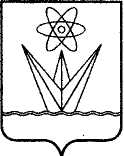  СОВЕТ ДЕПУТАТОВЗАКРЫТОГО АДМИНИСТРАТИВНО-ТЕРРИТОРИАЛЬНОГО ОБРАЗОВАНИЯ ГОРОДА ЗЕЛЕНОГОРСКАКРАСНОЯРСКОГО КРАЯРЕШЕНИЕ СОВЕТ ДЕПУТАТОВЗАКРЫТОГО АДМИНИСТРАТИВНО-ТЕРРИТОРИАЛЬНОГО ОБРАЗОВАНИЯ ГОРОДА ЗЕЛЕНОГОРСКАКРАСНОЯРСКОГО КРАЯРЕШЕНИЕ СОВЕТ ДЕПУТАТОВЗАКРЫТОГО АДМИНИСТРАТИВНО-ТЕРРИТОРИАЛЬНОГО ОБРАЗОВАНИЯ ГОРОДА ЗЕЛЕНОГОРСКАКРАСНОЯРСКОГО КРАЯРЕШЕНИЕ СОВЕТ ДЕПУТАТОВЗАКРЫТОГО АДМИНИСТРАТИВНО-ТЕРРИТОРИАЛЬНОГО ОБРАЗОВАНИЯ ГОРОДА ЗЕЛЕНОГОРСКАКРАСНОЯРСКОГО КРАЯРЕШЕНИЕ02.06.2017г. Зеленогорск                     № 39-215р                     № 39-215рОб утверждении отчёта главы АдминистрацииЗАТО г. Зеленогорска о результатахсвоей деятельности и деятельности Администрации ЗАТО г. Зеленогорсказа 2016 год, в том числе о решении вопросов, поставленных Советом депутатов ЗАТО г. ЗеленогорскаОб утверждении отчёта главы АдминистрацииЗАТО г. Зеленогорска о результатахсвоей деятельности и деятельности Администрации ЗАТО г. Зеленогорсказа 2016 год, в том числе о решении вопросов, поставленных Советом депутатов ЗАТО г. ЗеленогорскаОб утверждении отчёта главы АдминистрацииЗАТО г. Зеленогорска о результатахсвоей деятельности и деятельности Администрации ЗАТО г. Зеленогорсказа 2016 год, в том числе о решении вопросов, поставленных Советом депутатов ЗАТО г. ЗеленогорскаНаименование муниципальной программыПлан – уточнённыйОтчётПроцент исполнения %1. Социальная защита и социальная поддержка населения города Зеленогорска 77,076,599,42. Развитие физической культуры и спорта в городе Зеленогорске 165,5164,799,53. Гражданское общество – закрытое административно-территориальное образование Зеленогорск21,621,6100,04. Защита населения и территории города Зеленогорска от чрезвычайных ситуаций природного и техногенного характера18,614,678,35. Управление муниципальными финансами города Зеленогорска 10,110,1100,06. Развитие культуры города Зеленогорска 189,5189,499,97. Охрана окружающей среды и защита городских лесов на территории города Зеленогорска 10,810,395,48. Развитие малого и среднего предпринимательства в городе Зеленогорске 9,89,8100,09. Развитие транспортной системы в городе Зеленогорске 256,6247,096,310. Капитальное строительство и капитальный ремонт в городе Зеленогорске 128,3101,078,711. Реформирование и модернизация жилищно-коммунального хозяйства и повышение энергетической эффективности в городе Зеленогорске 138,4134,997,512. Развитие образования в городе Зеленогорске1 205,21 194,899,113. Развитие молодёжной политики города Зеленогорска19,318,495,314. Комплексные меры противодействия терроризму и экстремизму на территории города Зеленогорска0,40,4100,0Всего расходов:2 251,12 193,597,4НаименованиепоказателяИсполненов 2015 годуУтверждены плановые назначения на 2016 годУтверждены плановые назначения на 2016 годИсполненов 2016 годуОтклонение исполнения от уточнённого планаПроцентисполненияНаименованиепоказателяИсполненов 2015 годупервоначальныеуточнённые, по состоянию на 31.12.2016Исполненов 2016 годуОтклонение исполнения от уточнённого планаПроцентисполнения1. Доходы2 257,52 193,12 281,22 272,0-9,299,62. Расходы2 207,92 218,22 350,72 285,6-65,197,23. Дефицит +49,6-25,1-69,5-13,6+55,9-4. Источники финансирования дефицита, в том числе: 49,625,169,513,6-55,9-Получение бюджетных кредитов от других бюджетов бюджетной системы0,00,010,010,00,0-Получение кредитов от кредитных организаций бюджетами городских округов в валюте Российской Федерации0,025,10,00,00,0-Изменение остатков средств на счетах по учёту средств бюджетов49,60,059,53,6-55,9-Расходы бюджетаСумма,тыс. рублейУдельный весв общем объеме расходов,%1. Образование1 398 793,861,22. Национальная экономика271 378,411,93. Культура, кинематография143 461,66,34. Общегосударственные вопросы109 970,04,85. Физическая культура и спорт89 278,83,96. Жилищно-коммунальное хозяйство 143 380,86,37. Социальная политика 112 790,04,98. Прочие расходы17 821,00,7Наименование показателяЕд. изм.2013 год2014 год2015 год2016 год1. Средняя заработная плата педагогических работников общеобразовательных учрежденийрублей29 778,531 608,731 705,031 900,0Темп роста (снижения) в% к предыдущему году%106,1100,3100,62. Средняя заработная плата педагогических работников учреждений дополнительного образования детей: 26 31232 38832 87533 225Темп роста (снижения) в% к предыдущему году%123,1101,5101,13. Средняя заработная плата педагогических работников учреждений дошкольного образования детейрублей25 116,026 594,829 522,030 044,0Темп роста (снижения) в% к предыдущему году%105,9111,0101,84. Средняя заработная плата работников учреждений культуры рублей19 134,221 284,921 810,821 609,0Темп роста (снижения) в% к предыдущему году%111,2102,40,99Наименование показателяЕд. изм.2013 год2014 год2015 год2016 год1. Среднемесячная номинальная начисленная заработная плата работников организацийрублей30 355,531 642,532 708,934 341,5Темп роста (снижения) в% к предыдущему году%105,6104,2103,4105,02. Реальная заработная плата%99,798,391,799,23. Среднемесячная номинальная начисленная заработная плата работников бюджетной сферы:дошкольные образовательные учреждениярублей18 986,820 787,122 240,022 410,3Темп роста (снижения) в% к предыдущему году%129,0109,5107,0100,8общеобразовательные учреждениярублей24 887,827 564,727 817,228 630,4Темп роста (снижения) в% к предыдущему году%126,1110,8100,9102,9учреждения культуры рублей20 076,822 461,622 593,223 092,6Темп роста (снижения) в% к предыдущему году%130,9111,9100,6102,2учреждения физической культуры и спортарублей19 185,922 426,222 036,221 600,7Темп роста (снижения) в% к предыдущему году%111,7116,998,398,0учреждения здравоохранениярублей24 269,226 349,029 305,029 192,5Темп роста (снижения) в% к предыдущему году%108,8108,6108,899,6Наименование показателяЕд. изм.2014 год2015 год2016 год1. Размер минимальной заработной платы, установленный в Красноярском краерублейс 1.01.2014 – 6 068с 1.10.2014 – 6 371с 1.01.2015 – 6 371с 1.06.2015 – 9 544с 1.01.2016 – 9 9262. Количество выплатед.3263 13675083. Средний размер выплатырублей1 1861 723348,3Наименование показателяЕд.изм.Значение показателя1. Общий объем средств на закупку товаров, работ и услуг для обеспечения муниципальных нужд тыс. рублей990 360,32. Количество проведенных процедур закупокшт.759в том числе:аукцион в электронной форме шт.397запрос котировокшт.98открытый конкурсшт.4закупка у единственного поставщика (подрядчика, исполнителя), размещенная на сайте www.zakupki.gov.ruшт.253запрос предложенийшт.73. Количество заключённых контрактовшт.9 5814. Общий объем заключённых контрактов, кроме единственного поставщикатыс. рублей535 205,95. Сумма экономии средств местного бюджета по итогам проведения торговтыс. рублей52 505,06. Количество несостоявшихся процедуршт.1367. Общий объём средств на закупку товаров, работ и услуг, осуществлённых у субъектов малого предпринимательства и социально ориентированных некоммерческих организацийтыс. рублей125 245,67. Общий объём средств на закупку товаров, работ и услуг, осуществлённых у субъектов малого предпринимательства и социально ориентированных некоммерческих организаций%23,4 Наименование показателя2013 год2014 год2015 год2016 годЧисло муниципальных организаций 83828279в том числе:муниципальные бюджетные учреждения54525249муниципальные казённые учреждения15171718муниципальные унитарные предприятия1010109акционерные общества, 100% акций которых находятся в собственности муниципального образования г. Зеленогорск4333Наименование показателейЕд. изм.2013 год2014 год2015 год2016 год1. Доходы от реализации товаров и услуг, от внереализационной и операционной деятельностимлн. рублей2 449,32 501,42 514,42 579,1Темп роста (снижения) в% к предыдущему году%102,0102,1100,5104,52. Сальдированный финансовый результат до налогообложениямлн. рублей16,726,912,3-8,4Темп роста (снижения) в% к предыдущему году%124,2161,445,6в том числе:прибыльмлн. рублей24,526,923,39,6убыткитыс. рублей7,8-11,018,03. Среднесписочная численность работниковчел.2 3592 2682 2482 106Темп роста (снижения) в% к предыдущему году%95,896, 299,193,74. Среднемесячная номинальная начисленная заработная плата работниковрублей19 337,819 899,520 847,122 120,3Темп роста (снижения) в% к предыдущему году%106,8102,9104,8106,15. Доля муниципальных унитарных предприятий в общем объёме реализации товаров и услуг крупными и средними предприятиями города%9,09,59,09,26. Доля численности работающих на муниципальных унитарных предприятиях в численности работников крупных и средних организаций города%12,012,312,811,0Наименование обществаКоличество акций, шт.Номинальная стоимость акций, рублейРазмер доли, принадлежащей муниципальному образованию в уставном капитале,%1. Открытое акционерное общество «Управление материально-технического снабжения» 36 2208791002. Акционерное общество «Предприятие бытового обслуживания г. Зеленогорска»8 3085081003. Открытое акционерное общество «Комплексное обслуживание инженерных систем»54 6211 000100Наименование показателяЕд. изм.По состоянию на По состоянию на По состоянию на По состоянию на Наименование показателяЕд. изм.01.01.201401.01.201501.01.201601.01.20171. Общая площадь имущества казны, предоставленная в аренду, переданная в безвозмездное пользование, доверительное управлениекв. м20 853,422 634,822 793,620 897,32. Общая свободная площадь имущества казныкв. м11 005,95 912,012 156,212 144,13. Соотношение занятой площади к общей%65,579,365,263,2Наименование показатели2013 год2014 год2015 год2016 год1. Общая сумма задолженности67 561,065 436,469 227.974 086,72. Общая сумма поступлений в бюджет в результате проведения мероприятий5 805,79 753,67 436,73 961,6в том числе:Поступило в бюджет в результате претензионной работы2 547,71 157,31 058,8985,4Поступило в бюджет в результате работы комиссии по взысканию задолженности1 560,71 352,11 817,62 411,3Поступило в бюджет по ранее взысканным средствам по искам1 697,37 244,24 560,3564,9Наименование показателейЕд. изм.2013 год2014 год2015год2016 год1. Земельный налог тыс. рублей29 893,329 198,844 220,614 990,22. Неналоговые доходы бюджета тыс. рублей84 517,487 117,771 851,458 627,4в том числе:Дивиденды по акциям и доходы от прочих форм участия в капиталетыс. рублей3,31,21,10,0Арендная плата за земельные участки, государственная собственность на которые не разграниченатыс. рублей26 871,835 163,925 290,117 852,2Арендная плата за земельные участки, находящиеся в собственности городских округовтыс. рублей3 878,34 303,13 682,02 874,6Доходы от сдачи в аренду имуществатыс. рублей9 860,78 083,77 436,46 813,9Доходы от доверительного управлениятыс. рублей6 778,62 337,55 896,56 356,8Прочие поступления от использования муниципального имуществатыс. рублей1 590,41 094,51 009,6884,8Доходы от реализации имущества тыс. рублей35 262,335 847,327 964,223 528,60Доходы от перечисления части прибыли муниципальных унитарных предприятийтыс. рублей266,956,3114,961,53. Доля доходов, полученных в результате управления и распоряжения муниципальным имуществом, землями, в структуре налоговых и неналоговых доходов бюджета%19,121,018,718,9Наименование показателяЕд. изм.2013 год2014 год2015 год2016 годОтклонение в%, 2016/20151. Количество выданных разрешений на строительство, реконструкцию объектов капитального строительстваед.4622534992,52. Количество выданных разрешений на ввод в эксплуатацию объектов капитального строительства ед.3152614233,33. Количество выданных градостроительных планов земельных участковед.51488185104,94. Количество выданных решений о переводе или об отказе в переводе жилого помещения в нежилое или нежилого помещения в жилое помещениеед.141010550,05. Согласование переустройства и (или) перепланировки жилого помещенияед.1331097785110,46. Количество выданных разрешений на установку и эксплуатацию рекламных конструкцийед.10237342,97. Общая площадь введённых в эксплуатацию объектов жилищного строительствакв. м133728669,06 066,77228,6119,28. Общая площадь введённых в эксплуатацию прочих объектовкв. м4 995,64 363,51 973,32 462,9124,8Наименование показателяЕд. изм.2013 год2014 год2015 год2016 год1. Объем инвестиций в основной капитал за счёт всех источников финансированиямлн. рублей1 968,41 502,11 732,02 123,4Темп роста (снижения) в% к предыдущему году%32,876,3114,6122,62. Объем инвестиций в основной капитал муниципальных организациймлн. рублей290,8213,8201,0194,9Темп роста (снижения) в% к предыдущему году%147,473,594,097,03. Объем инвестиций в основной капитал муниципальных организаций за счёт бюджетных средствмлн. рублей178,5103,273,595,2Темп роста (снижения) в% к предыдущему году%204,757,871,2129,5Наименование показателяЕд. изм.2013 год2014 год2015 год2016 год1. Количество субъектов малого и среднего предпринимательства на конец годаед.1 892   1 849   19141856Темп роста (снижения) в% к предыдущему году%86,297,7103,596,9    в том числе:количество малых предприятий ед.491501507510Темп роста (снижения) в% к предыдущему году%101,0102,0101,2100,6количество средних предприятий ед.4577Темп роста (снижения) в% к предыдущему году%80,0125,0140,0100количество индивидуальных предпринимателей, прошедших государственную регистрациюед.1 3971 34314001339Темп роста (снижения) в% к предыдущему году%82,096,1104,295,62. Среднесписочная численность работников субъектов малого и среднего предпринимательства – всегочел.6 8926 50462606203Темп роста (снижения) в% к предыдущему году%92,094,496,299,0    в том числе:малых предприятийчел.3 1642 87426772513Темп роста (снижения) в% к предыдущему году%95,790,893,193,9средних предприятийчел.671710670852Темп роста (снижения) в% к предыдущему году%59,9105,894,3127,2индивидуальных предпринимателей чел.1 5501 3701 3721 370Темп роста (снижения) в% к предыдущему году%90,788,4100,199,9работников у индивидуальных предпринимателейчел.1 5071 5501 5411 468Темп роста (снижения) в% к предыдущему году%110,9102,999,495,33. Доля занятых в малом и среднем бизнесе от общей численности занятых в экономике%26,6 23,2   23,524,84. Оборот организаций малого бизнесамлн. рублей4 955,64 832,24 845,24063,8Темп роста (снижения) в% к предыдущему году%107,697,5100,383,95. Оборот организаций среднего бизнесамлн. рублей628,21 047,6710,2921,9Темп роста (снижения) в% к предыдущему году%75,8166,867,8129,86. Доля оборота малых и средних предприятий в общем обороте всех организаций%17,0   18,6   14,512,2Наименование показателяЕд. изм.2013 год2014 год2015 год2016 годОтклонение в%, 2016/20151. Количество дошкольных образовательных учреждений ед.2525252392,02. Количество мест в дошкольных образовательных учрежденияхмест3 6873 5923 614354598,13. Численность детей, посещающих дошкольные образовательные учреждениячел.3 6203 6173 5953 53998,44. Доля детей в возрасте от 1 до 6 лет, получающих дошкольную образовательную услугу в муниципальных образовательных учреждениях, в общей численности детей в возрасте от 1 до 6 лет%89,287,994,092,0-5. Численность детей от 1 до 6 лет, состоящих на учёте для определения в муниципальные дошкольные образовательные учреждения, на конец отчётного периодачел.21328900-6. Доля детей в возрасте от 1 до 6 лет, состоящих на учёте для определения в муниципальные дошкольные образовательные учреждения, в общей численности детей в возрасте 1-6 лет%5,37,00,00,0-Наименование показателяЕд. изм.2013 год2014 год2015 год2016 годОтклонение в%, 2016/20151. Количество дневных общеобразовательных учреждений ед.109991002. Среднегодовая численность учащихся в дневных общеобразовательных учрежденияхчел.6 1826 0916 0706 117100,83. Среднегодовая наполняемость классовчел.24,624,124,124,099,64. Численность выпускников 11 классов дневных общеобразовательных учрежденийчел.34733534833496,05. Доля выпускников, сдавших единый государственный экзамен по русскому языку и математике, в общей численности выпускников, сдававших единый государственный экзамен по данным предметам%98,999,4100,099,7-6. Доля выпускников, не получивших аттестат о среднем (полном) образовании, в общей численности выпускников%1,40,60,30,3-7. Количество учреждений дополнительного образования детейед.9999100,08. Численность детей в возрасте 5-18 лет, получающих услуги по дополнительному образованиючел.8 5168 5148 4648 504104,79. Доля детей в возрасте 5-18 лет, получающих услуги по дополнительному образованию, в общей численности детей данной возрастной группы%98,598,697,297,2-Наименование показателяЕд. изм.2013 год2014 год2015 год2016 годОтклонение в%, 2016/20151. Количество общедоступных библиотекед.5555100,02. Библиотечный фонд общедоступных библиотектыс. экз.425430421422100,23. Количество новых изданий, поступивших в фонды библиотекэкз.13 23612 61611 22211 467102,24. Число посещений библиотектыс. чел.262,2262,5257,3258,3100,45. Количество учреждений культурно-досугового типаед.3222100,06. Количество мест в зрительных залах учреждений культурно-досугового типамест1 4311 4281 1111 411127,07. Численность посетителей на платных мероприятиях учреждений культурно-досугового типачел.57 52169 68864 70363 04297,48. Количество клубных формирований при учреждениях культурно-досугового типаед.63525353100,09. Количество детских музыкальных школед.1111100,010. Численность учащихся в детских музыкальных школахчел.530530530530100,011. Количество детских художественных школед.1111100,012. Численность учащихся в детских художественных школахчел.409400400400100,013. Количество учреждений музейного типаед.1111100,014. Количество предметов основного фонда учреждений музейного типаед.17 36718 00718 11121 124116,615. Процент экспонируемых предметов от числа предметов основного фонда учреждений музейного типа%19,321,421,423,7-16. Численность посетителей учреждений музейного типачел.14 20019 50018 50016 97991,817. Количество киноустановокед.1111100,018. Количество мест в зрительных залах киноустановокмест208208208208100,019. Количество посещений киноустановокчел.57 94649 65050 58062 590123,720. Количество зоопарковед.1111100,021. Количество посещений зоопарковчел.20 00622 20022 8491882082,4Флагманская программа2014 год2015 год2016 год1.Ассоциация студенческого спорта--42.Ассоциация военно-патриотических клубов--173.Арт – парад6170724.Беги за мной, Зеленогорск!316205.Волонтеры Победы1015206.Добровольчество640437.КВН751558.Команда – 2019--129.Моя территория11183110.Робототехника и научно-техническое творчество44535711.Ты – предприниматель--912.Экстремальный спорт153032Всего157293372Наименование показателяЕд. изм.2013 год2014 год2015 год2016 годОтклонение в%, 2016/20151. Количество спортивных сооружений всех форм собственности ед.150150150194129,32. Количество спортивных сооружений муниципальной формы собственностиед.132132133177133,13. Уровень фактической обеспеченности спортивными залами от нормативной потребности%69,170,170,662,2-4. Уровень фактической обеспеченности плоскостными спортивными сооружениями от нормативной потребности%54,855,556,066,1-5. Уровень фактической обеспеченности плавательными бассейнами от нормативной потребности%35,135,635,836,0-6. Численность населения, занимающегося физкультурой и спортом на конец периодачел.14 72416 07117 81319 072107,17. Доля населения, систематически занимающегося физической культурой и спортом%22,925,228,330,4-8. Количество физкультурно-спортивных клубов ед.1826232295,7Наименование показателяЕд. изм.2013 год2014 год2015 год2016 годОтклонение в%, 2016/20151. Численность отдельных категорий граждан, имеющих право на меры социальной поддержки в соответствии с законодательством Российской Федерации и субъекта Российской Федерациичел.19 26319 66720 04720 502102,32. Численность граждан, попавших в трудную жизненную ситуацию и получивших материальную помощь в органах социальной защиты населения чел.1 8359091 12399388,43. Количество семей, получивших субсидии на оплату жилья и коммунальных услуг с учетом их доходов ед.1 8561 6141 6861 774105,24. Численность граждан, пользующихся мерам социальной поддержки по оплате жилья и коммунальных услуг в соответствии с законодательством Российской Федерации и субъекта Российской Федерациичел.17 93917 30719 048 20 722108,85. Доля семей, получивших субсидии на оплату жилья и коммунальных услуг, в общем количестве семей%6,85,96,16,5-6. Объем средств, направленный на предоставление социальной поддержки по оплате жилья и коммунальных услугмлн. рублей168,0166,5202,6 185,091,37. Объем средств, направленный на предоставление социальной поддержки гражданам льготных категориймлн. рублей321,0330,7275,6268,694,5НаименованиеКоличество получателей, чел.Сумма субсидий,тыс. рублей1. Обеспечение граждан, имеющих детей, ежемесячным пособием на ребенка1 9747 909,42. Субсидии для оплаты жилья и коммунальных услуг (региональные, федеральные льготные категории населения, семьи с низким доходом)23 615184 939,13. Социальная поддержка ветеранов труда, ветеранов труда края, тружеников тыла, пенсионеров, родителей, вдов военнослужащих15 22253 288,54. Социальная поддержка реабилитированных лиц и лиц, признанных пострадавшими от политических репрессий2291 039,95. Социальная поддержка инвалидов1931 405,46. Ежегодная денежная выплата гражданам, награжденным нагрудным знаком «Почетный донор России»1862 301,47. Социальная поддержка семей, имеющих детей4572 080,98. Единовременная адресная материальная помощь отдельным категориям граждан, нуждающимся в социальной поддержке4831 297,29. Дополнительные меры социальной поддержки членов семей военнослужащих, погибших (умерших) при исполнении обязанностей военной службы360,410. Обеспечение социальным пособием на погребение и возмещение стоимости услуг по погребению59394,211. Организация приемных семей для граждан пожилого возраста и инвалидов132,912. Дополнительные меры социальной поддержки беременных женщин в Красноярском крае10,613. Дополнительные меры социальной поддержки отдельным категориям граждан, подвергшихся воздействию радиации, и членам их семей62865,914. Субсидия на оплату взноса на капитальный ремонт4901 690,915. Ежемесячная социальная выплата детям погибших защитников Отечества1 1165 151,2Итого по переданным государственным полномочиям44 191262 457,9НаименованиеКоличество получателей, чел.Сумма субсидий,тыс. рублей1. Компенсация расходов льготных категорий граждан (сеансы гипербарической оксигенации, поездка на лечение гемодиализом, приобретение лекарственных средств во время беременности)356598,02. Организация мероприятий, посвященных 30-летней годовщине аварии на Чернобыльской АЭС и дню участников ликвидации последствий радиационных аварий и катастроф и памяти жертв этих аварий и катастроф138317,43. Единовременная адресная материальная помощь гражданам (находящимся в трудной жизненной ситуации, ветеранам Великой Отечественной войны, единовременная адресной материальной помощи к 30-летию годовщины аварии на Чернобыльской АЭС и Дню участников ликвидации последствий радиационных аварий и катастроф и памяти жертв этих аварий и катастроф) 1 4191 925,24. Мероприятия, посвященные 70-й годовщине празднования Победы в Великой Отечественной войне 1941-1945 годов940275,85. Реализация льгот Почетным гражданам города Зеленогорска и вдовам Почетных граждан14191,66. Обеспечение новогодними подарками воспитанников КГБОУ «Зеленогорской образовательной школы-интернат» и детей в возрасте от 1 года до 7 лет, не посещающих муниципальные дошкольные и муниципальные общеобразовательные учреждения города Зеленогорска21139,07. Содержание койко-мест временного пребывания отдельных категорий граждан в отделении срочного социального обслуживания Муниципального бюджетного учреждения «Комплексный центр социального обслуживания населения»677,68. Пенсия за выслугу лет муниципальным служащим362 291,39. Обслуживание пожилых одиноких лиц, заключивших договор пожизненного содержания с иждивением с администрацией города в обмен на передачу жилья в муниципальную собственность 3346,8Итого по инициативным расходам местного бюджета3 1236 062,7Наименование показателяЕд. изм.2013 год2014 год2015 год2016 год1. Число детей-сирот и детей, оставшихся без попечения родителей (на конец года)чел.263253258262в процентах от общей численности детей%2,22,12,02,1в том числе:   число детей, оставшихся без попечения родителейчел.222213215226в процентах от общего числа детей-сирот и детей, оставшихся без попечения родителей%84,484,283,386,3   число детей-сиротчел.41404336в процентах от общего числа детей-сирот и детей, оставшихся без попечения родителей%15,615,816,713,72. Из общего числа детей-сирот и детей, оставшихся без попечения родителей (на конец года):   находятся под опекой/ попечительствомчел.143150151152   воспитываются в приемных семьяхчел.28335871   находятся в организациях для детей-сирот и детей, оставшихся без попечения родителейчел.58613429   обучаются в организациях профессионального образованиячел.329149   неустроенны чел.2011Наименование показателя2013 год2014 год2015 год2016 год1. Выявлено детей всего: 36382921в том числе в результате:   уклонения родителей от исполнения родительских прав2525137   лишения, ограничения в родительских правах361213   отбывания наказания родителей в местах лишения свободы4310   отказа в родильном доме2300   смерти родители21302. Возвращено детей в семьи7511Наименование показателяЕд. изм.2013 год2014 год2015 год2016 годОтклонение в%, 2016/20151. Количество преступлений, совершенных несовершеннолетнимиед.82412125119,02. Количество насильственных преступлений в отношении детейед.34392326113,03. Количество несовершеннолетних, совершивших общественно опасное деяниеед.3639333193,94. Количество общественно опасных деяний, совершённых несовершеннолетнимиед.3636422764,35. Количество несовершеннолетних, привлечённых к административной ответственности за употребление спиртногоед.18231213108,3№ п/пСодержание порученияВыполнение поручения1.Эвакуация брошенного и разукомплектованного автотранспорта, который длительное время не эксплуатируется, мешает уборке внутриквартальных территорий, нарушает облик города, является препятствием для профильной эксплуатации территорииРаботы по эвакуации брошенного и разукомплектованного автотранспорта не относятся к полномочиям Администрации ЗАТО г. Зеленогорска. В целях организации таких работ направлены письма в ОМВД России по ЗАТО г. Зеленогорск.2.Изготовление и установка мемориальных знаков Александрову А.С., Рыгалову Е.В., Барану Ф.П.Мемориальная доска Барану Ф.П. установлена на здании заводоуправления филиала ПАО «ОГК-2» – Красноярская ГРЭС-2, работы выполнены за счёт средств предприятия.Мемориальная доска Рыгалову Е.В. установлена на фасаде здания шахматного клуба «Каисса», работы выполнены за счёт средств местного бюджета.Мемориальная доска Александрову А.С. изготовлена. Первоначально определённое место установки оказалось не соответствующим культурно-историческим традициям города. В 2017 году место установки мемориальной доски будет определено дополнительно. Дополнительно в рамках исполнения поручения во дворе школы № 163 на памятном камне «Первым отрядам военных строителей будущего города Зеленогорска» установлена мемориальная доска, изготовленная скульптором Климовичем С.Д. в дар городу в честь 60-летнего юбилея.3.Разработка положения о порядке установки в городе Зеленогорске мемориальных досок и других памятных знаковВ процессе разработки положения о порядке установки в городе Зеленогорске мемориальных досок и других памятных знаков поступило дополнительное предложение со стороны депутатского корпуса о применении комплексного подхода и формировании единого порядка об увековечивании памяти выдающихся личностей в истории города. Работа с учётом новых предложений продолжится, положение планируется принять в 2017 году.4.Подготовка проекта решения Совета депутатов ЗАТО г. Зеленогорска «О внесении изменений в решение Совета депутатов ЗАТО г. Зеленогорска от 21.08.2014 № 56-315р «Об утверждении Положения о порядке сбора, вывоза, утилизации и переработки бытовых и промышленных отходов на территории г. Зеленогорска»Решение Совета депутатов ЗАТО г. Зеленогорска от 28.03.2016 № 21-131р «О внесении изменений в решение Совета депутатов ЗАТО г. Зеленогорска от 21.08.2014 № 56-315р «Об утверждении Положения о порядке сбора, вывоза, утилизации и переработки бытовых и промышленных отходов на территории г. Зеленогорска».5.Разработка порядка направления проектов муниципальных правовых актов на экспертизу в Счётную палату ЗАТО г. ЗеленогорскаРазработка порядка приостановлена в связи с отсутствием правовых оснований у исполнительно-распорядительного органа (Администрация ЗАТО г. Зеленогорска) регламентировать организацию работы контрольно-счётного органа (Счётная палата ЗАТО г. Зеленогорска). К вопросам компетенции контрольно-счётного органа относится проведение экспертизы муниципального правового акта на любом этапе его формирования, утверждения и действия.6.Направление средств при возникновении экономии в ходе исполнения в 2017 году местного бюджета на финансирование расходов по выполнению работ:  – водоизоляция и прекращение затопления цокольного этажа многоквартирного дома по ул. Советская, д.6Б талыми весенними водами,– восстановление дорожного покрытия по ул. Изыскательская.Поручение находится в Администрации ЗАТО г. Зеленогорска на контроле.Вид обращений2015 год2016 год1. Поступило всего обращений:в том числе:436542– личный приём граждан:из них:64159повторных419коллективных16– письменные обращения:из них:372383повторных6256коллективных4749по электронной почте3037с сайта75812. Поступило из:Администрации Президента Российской Федерации3638Правительства края59Администрации Губернатора края63553. Тематика обращений:– промышленность128– транспорт2014– жилищно-коммунальное хозяйство98114– благоустройство5959– образование, культура912– здравоохранение58– получение жилья, обмен, приватизация, ремонт4352– трудоустройство1422– строительство, земельные вопросы1721– вопросы социальной защиты1913– вопросы соблюдения законности и правопорядка83– торговля717– прочие1251994. Формы рассмотрения письменных обращений:рассмотрено с выездом на место10245рассмотрено с участием заявителя60112рассмотрено коллегиально302157